УТВЕРЖДЕНОПриказом Контрольно-счетной палатыгородского округа Серпухов 30.03.2018 г. № 39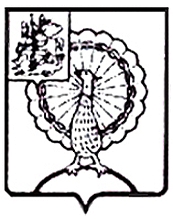 ОТЧЕТ о деятельности Контрольно-счетной палаты городского округа Серпухов за 2017 годОтчет о деятельности Контрольно-счетной палаты городского округа Серпухов  предусмотрен  Федеральным  Законом № 6-ФЗ от 07.02.2011г.   «Об общих принципах организации и деятельности контрольно - счетных органов», Уставом  городского округа Серпухов, ст.17 Регламента Контрольно-счетной палаты городского округа Серпухов Московской области, принятого приказом  председателя Контрольно-счетной палаты от 30.01.2018г. №16. 	Контрольно-счетная палата осуществляет свои полномочия в области внешнего муниципального финансового контроля, основываясь на принципах законности, объективности, эффективности, независимости и гласности. Основными задачами Контрольно - счетной палаты на 2017 год в рамках реализации своих полномочий являлись: - организация и осуществление контроля за своевременным исполнением доходных и расходных статей городского бюджета;-    проведение аудита в сфере закупок;-    экспертиза проектов местного бюджета;-    осуществление финансового аудита и аудита эффективности;-   контроль за соблюдением установленного порядка управления и распоряжения имуществом, находящимся в муниципальной собственности;- участие в пределах полномочий в мероприятиях, направленных на противодействие коррупции.	Деятельность Контрольно-счетной палаты в 2017 году основывалась на плане работы, утвержденном приказом председателя Контрольно-счетной палаты. Все предусмотренные планом работы на 2017 год мероприятия выполнены. Основные результаты деятельности Контрольно – счетнойпалаты городского округа Серпухов	Всего за отчетный период проведено 23 экспертно-аналитических  мероприятия с составлением заключений и направлением их в Совет депутатов городского округа Серпухов и Главе городского округа Серпухов. Данные заключения касались внешней проверки годового отчета об исполнении бюджета, внешней проверки бюджетной отчетности главных администраторов бюджетных средств, отчета об исполнении бюджета городского округа за 3,6,9 месяцев, заключение на проект решения Совета депутатов об утверждении бюджета на 2018 год и на плановый период 2019 и 2020 годов и заключений на проекты решений Совета депутатов в части, касающейся расходных обязательств муниципального образования.В отчетный период в рамках контрольно-ревизионной деятельности проведены 13 плановых контрольных мероприятий.	Объектами  проверки в 2017 году стали:Комитет по управлению имуществом Администрации г.о. Серпухов;Комитет по управлению имуществом Администрации городского округа Серпухов;МУП «ЭКОтранспорт»;МУК «Серпуховский музыкально- драматический театр»;МДОУ «Центр развития ребенка – детский сад №9 «Семицветик»; МДОУ «Центр развития ребенка – детский сад №45 «Мечта»;МУП «Жилищник»;МУП «Серпуховская Теплосеть»;МОУ «Средняя образовательная школа №10»;МОУ «Средняя образовательная школа №1»;МБУ «Комбинат благоустройства»Объем проверенных бюджетных средств составил 1 200 720,1 тысяча рублей.  Выявлено нарушений и недостатков на сумму 113 109,81 тысяча рублей из них: - нарушения при формировании и исполнении бюджетов – 30 085,54 тыс. руб. или 26,6%, в том числе:1) пять нарушений при выполнении муниципальных задач и функций органами государственной власти и органами местного самоуправления на сумму 10 тысяч рублей;2) пять нарушений порядка формирования или финансового обеспечения выполнения муниципального задания на оказание муниципальных услуг, выполнение работ муниципальными учреждениями;3) пятнадцать нарушений порядка и условий оплаты труда работников муниципальных (бюджетных), автономных и казенных учреждений на сумму 30 075,54 тысячи рублей.- нарушения и недостатки при ведении бухгалтерского учета, составления и предоставления отчетности – 43 306,25 тысяч рублей  или 38,3% от общего объема выявленных нарушений, в том числе:1) двадцать семь нарушений руководителями экономического субъекта требований организации ведения бухгалтерского учета и требований по оформлению учетной политике;2) пятнадцать нарушений требований, предъявляемых к оформлению фактов хозяйственной жизни первичными учетными документами на сумму 32 101,06 тысяч рублей;3) два нарушения требований, предъявляемых к проведению инвентаризации активов и обязательств в случаях, сроках и порядке, а также к перечню объектов, подлежащих инвентаризации определенных экономическим субъектом;4) два нарушения порядка работы с денежной наличностью и порядка ведения кассовых операций, а также нарушение требований об использовании банковских счетов на сумму 11 205,19 тысяч рублей;5) восемь нарушений общих требований к бухгалтерской (финансовой) отчетности экономического субъекта, в том числе к ее составу. - нарушения законодательства в сфере управления и распоряжения муниципальной собственностью – 640,58 тысяч рублей или 0,6%, в том числе:1) два нарушения в сфере управления и распоряжения муниципальной собственностью, не перечисление унитарными предприятиями в бюджет установленной части прибыли  на сумму 640,58 тысяч рублей;2) два случая несоблюдения требования государственной регистрации прав собственности;3) три нарушения требований к оформлению  сделок купли-продажи муниципального имущества;4) два случая нарушений несоблюдения порядка аренды земельных участков;5) четыре прочих нарушений в сфере управления муниципальной собственностью.- нарушения при осуществлении муниципальных закупок – 39 077,44 тысяч рублей или 34,5%, в том числе:1) два нарушения при обосновании и определении начальной (максимальной) цены контракта заключенной с единственным поставщиком на сумму 32,4 тысяч рублей;2) три нарушения при выборе способа определения поставщика как закупка у единственного поставщика на сумму 1 319,12 тысяч рублей;3) три нарушения требований, установленных законодательством по внесению изменений в контракт на сумму 8,40 тысяч рублей;4) одиннадцать нарушений условий реализации контрактов, в том числе сроков реализации, включая своевременность расчетов по контракту на сумму 1 517,81 тысяч рублей;5) десять нарушений приемки о платы поставленных товаров, выполненных работ, оказанных услуг, несоответствующих условиям контрактов на сумму 758,8 тысяч рублей;6) три случая несоблюдения принципов и основных положений о закупке на сумму 35 440,91 тысяч рублей;7) прочие нарушения при осуществлении муниципальных закупок, в том числе:* пятнадцать нарушений порядка формирования, утверждения и ведения плана-графика закупок, порядка его размещения в открытом доступе;* четырнадцать случаев не включения в контракт обязательных условий;* двенадцать случаев экспертизы результатов, предусмотренных контрактом, и отчета о результатах отдельного этапа исполнения контракта;* девять случаев несоблюдения требований, в соответствии с которыми муниципальные контракты заключаются в соответствии с планом-графиком закупок товаров, работ, услуг;* восемнадцать нарушений непредставления, несвоевременного представления информации и документов, подлежащих включению в реестр контрактов.Классификация выявленных нарушений осуществляется в соответствии с Классификатором нарушений, выявленных в ходе внешнего государственного аудита (контроля), одобренным Советом контрольно-счетных органов при Счетной палате Российской Федерации 17 декабря 2014г., протокол №2-СКСО (в редакции от 22.12.2015г.).Причинами установленных нарушений являлось несоблюдение требований действующего законодательства и ненадлежащий контроль за использованием денежных средств, в частности: нарушения Бюджетного законодательства РФ, Федерального закона от 06.12.2011г. №402-ФЗ «О бухгалтерском учете», Федерального закона от 05.04.2013г. №44-ФЗ О контрактной системе в сфере закупок товаров, работ, услуг для обеспечения государственных и муниципальных нужд" и другие.Устранено нарушений и недостатков в ходе проверок на сумму 152 143,02 тыс. руб., из них возмещено денежными средствами 2 233,88 тыс. руб., возвращено путем выполнения работ и (или) оказания услуг в соответствии с заключенными контрактами 30,01 тыс. руб.По результатам контрольных мероприятий, проведенных в 2017 году, было направлено 20 предписаний, 18 из них выполнено полностью, 2 предписания остаются на контроле. Материалы Контрольно - счетной палаты содержали 75 предложений и рекомендаций по совершенствованию деятельности органов местного самоуправления, устранению выявленных нарушений, анализ причин, повлекших нарушения и привлечению к ответственности должностных лиц. 	За ненадлежащее исполнение должностных обязанностей, в том числе повлекшее нарушения действующего законодательства и неэффективное использование бюджетных средств, к дисциплинарной ответственности привлечено 2 должностных лица.Следует  обратить внимание на выявленные в ходе проверок нарушения и недостатки, анализ и устранение которых позволит улучшить качество управления бюджетными ресурсами в интересах жителей Серпухова.2. Контрольная деятельностьВсего за период 2017 года  Контрольно-счетной палатой г.о. Серпухов  проведено 13  контрольных мероприятий:2.1. Проверка правильности начисления прибыли и своевременное перечисление 25% прибыли, подлежащей уплате в бюджет города Серпухова коммерческой организацией – МУП «Экотранспорт» в рамках хозяйственной деятельности, а также проверка эффективности использования муниципального имущества в 2015 году (по поручению Главы г.о.Серпухов). По результатам контрольного мероприятия сделаны следующие выводы:За период работы директоров предприятия МУП «ЭКОтранспорт» было выведено из убыточного состояния (за 2011 год – убыток 1 258 тыс.рублей, за 2012г. убыток составил 5 479 тыс.рублей). По итогам работы за  2013год и 2014 год была получена прибыль (за 2013г.- 1867 тыс. рублей и за 2014г. – 1 211 тыс.рублей) и наблюдалась положительная динамика работы предприятия, несмотря на снижение количества договорных отношений по вывозу ТБО и КГО. За период 2015 года убыток составил 5 442,0 тыс.рублей, произошло снижение выручки на 39,3% в связи с расторжением договоров ряда управляющих компаний.	2.1.1. Выводы по результатам анализа Акта №2 от 13.03.2015г. комиссии по контролю за использованием по назначению и сохранностью муниципального имущества и акта налоговой проверки №13 от 28.02.2017г. Межрайонной ИФНС №11 по МО в части раздела 2.9.2.2.1.1.1 Выводы комиссии, сделанные в Акте №2, не содержат достаточных доказательств и достоверных данных об ущербе МУП «ЭКОтранспорт» в части доначисления выручки в сумме 10 763 418,50 рублей и не могут быть использованы Контрольно-счетной палатой г.о.Серпухова для расчета доначисления размера суммы уплаты в бюджет города Серпухова 25% прибыли, остающейся после уплаты налогов  и иных платежей, а так же, первичные учетные документы: путевые листы и наряд-заказы (не утверждены учетной политикой предприятия)  не содержат фактических данных по объемам собранного мусора и не подтверждены подписями водителей невозможно произвести точный расчет объемов собранного ТБО и КГО. 2.1.1.2. Комиссия не исследовала вопрос сбора и сдачи ТБО и КГО осуществленного МУП «ЭКОтранспорт» с контейнерных площадок в соответствии со всеми заключенными договорами с территории расположенной вблизи с жилыми домами, находящимися в управлении ООО «Ремонтник».2.1.1.3. Комиссией не исследовался факт вывоза мусора от ООО «Ремонтник» ООО «АлЭко» в соответствии с заключенным договором. За период  2014 года в соответствии с актами выполненных работ, от ООО «Ремонтник» вывезено ТБО в объеме 84 750,03 м3 на общую сумму 39 578  264 рубля, что отражено в Акте налоговой проверки №13 от 28.02.2017г.2.1.1.4. Комиссией для расчета объемов вывезенного  мусора использованы данные наряд-заказов содержащих только планируемые объемы вывоза мусора без отражения фактической установки контейнеров и их вывоза. 2.1.1.5. Выводы налогового органа, сделанные в Акте №13 не содержат достаточных доказательств и достоверных данных о занижении налогооблагаемой базы по налогу на прибыль МУП «ЭКОтранспорт» в сумме 9 676 599 рублей за 2014 год и не могут быть использованы Контрольно-счетной палатой г.о.Серпухов для расчета доначисления размера суммы уплаты в бюджет города Серпухова 25% прибыли, остающейся после уплаты налогов  и иных платежей, а так же, первичные учетные документы: путевые листы и наряд-заказы (не утверждены учетной политикой предприятия)  не содержат фактических данных по объемам собранного мусора и не подтверждены подписями водителей невозможно произвести точный расчет объемов собранного ТБО и КГО. 2.1.1.6. Налоговый орган не исследовал вопрос фактического сбора и сдачи ТБО и КГО осуществленного МУП «ЭКОтранспорт» с контейнерных площадок в соответствии со всеми заключенными договорами с территории расположенной вблизи с жилыми домами, находящимися в управлении ООО «Ремонтник».  2.1.1.7. За период  2014 года в соответствии с актами выполненных работ, от ООО «Ремонтник» вывезено ТБО в объеме 84 750,03 м3 на общую сумму 39 578  264 рубля, что отражено в Акте налоговой проверки №13 от 28.02.2017г., однако налоговым органом не приведены сведения о неисполнении данного договора полностью или частично.2.1.1.8. Комиссией для расчета объемов вывезенного  мусора использованы данные наряд -заказов, содержащих только планируемые объемы вывоза мусора, без отражения фактической установки (замены) контейнеров и объема вывоза ТБО и КГО.2.1.2. Нарушение в сфере управления и распоряжения муниципальной собственностью. 2.1.2.1. В нарушение статьи 4 Решения Совета депутатов «О бюджете города Серпухова на 2015 год и на плановый период 2016 и 2017 годов», ч. 2, 2.1. ст.17 №161-ФЗ «О государственных и муниципальных унитарных предприятиях» №457/55 от 20.04.2015г. МУП «ЭКОтранспорт» не производило уплату 25 процентов прибыли, остающейся после уплаты им налогов и  иных обязательных платежей.	Бюджет города Серпухова недополучил часть прибыли от использования муниципального имущества за 2014 год в сумме 207 319,0 рублей.2.1.2.2. В нарушение ст.615 ГК РФ МУП «ЭКОтранспорт» не соблюдал свои прямые обязанности по условиям заключенного договора аренды земли, где основной целью договора аренды является размещение предприятия, а не складирование ТБО и КГО.2.1.3. Нарушения в ходе исполнения бюджетов2.1.3.1. В нарушение статьи 127 Трудового кодекса РФ, «Правил об очередных и дополнительных отпусках» (утв. НКТ СССР 30.04.1930 N 169) (в редакции от 20.04.2010г.) и Постановления Госкомстата России от 05.01.2004г. №1 при увольнении отдельным работникам была произведена выплата  расчета при увольнении, превышающая сумму расчета, указанную в записке-расчете, а также по некоторым сотрудникам не приложены записки-расчеты, подтверждающие правильность начислений и фактических выплат компенсаций отпуска при увольнении.  Общая сумма указанных выплат (переплаты) по  подразделению «Вывоз ТБО» составила  45 184,38 рублей. 2.1.3.2. В нарушение статьи 151 Трудового кодекса РФ при совмещении профессий (должностей) работникам была начислена и выплачена доплата за совмещение должностей в размере, превышающем доплату, установленную трудовым договором, либо в четко не определенном в трудовом договоре (приказе) по подразделению «ИТР» на общую сумму 55 708,37 рублей.2.1.3.3. В нарушение статьи 135 Трудового кодекса РФ начисленная и выплаченная заработная плата не соответствует установленной трудовыми договорами в части увеличения  окладов, доплаты к окладу, либо в части уменьшения окладов на общую сумму 468 340,86 рублей.2.1.4. Нарушения бухгалтерского учета.2.1.4.1. В нарушение пп.4 п.2 «Формирование учетной политики» ПБУ 1/2008 Приказ Минфина России от 06.10.2008г. №106н «Об утверждении положений по бухгалтерскому учету», ст.7 и 8 №402-ФЗ отсутствует рабочий план счетов бухгалтерского учета, содержащий синтетические и аналитические счета, необходимые для ведения бухгалтерского учета в соответствии с требованиями своевременности и полноты учета и отчетности.2.1.4.2. В нарушение п.32 и п.40 Положения по ведению бухгалтерского учета и бухгалтерской отчетности утвержденной Приказом Минфина РФ от 29.07.1998г. №34н, ст.13 №402-ФЗ МУП «ЭКОтранспорт» допускало зачет между статьями активов и пассивов.2.1.4.3. В нарушение №402-ФЗ сумма денежных средств по строке баланса 1250 «денежные средства и денежные эквиваленты» не соответствует сумме по счету 50 и 51 отраженной в главной книге по состоянию на 31.12.2014г. на 1,0 тыс. рублей.2.1.4.4. В нарушение п.70 Приказа Минфина РФ от 29.07.1998 N 34н (ред. от 24.12.2010) «Об утверждении Положения по ведению бухгалтерского учета и бухгалтерской отчетности в РФ», в организации при наличии дебиторской задолженности сомнительного характера   отсутствуют резервы по сомнительным долгам. Данный факт отражался в предыдущем акте проверки.2.1.4.5. В нарушение статьи 135 Трудового кодекса РФ начисленная и выплаченная заработная плата (оплата по часовому тарифу и ежемесячная премия) не соответствует установленной трудовыми договорами как в части увеличения оплаты по часовому тарифу, так и в части не доначисления заработной платы, а также сотрудникам начислена и выплачена ежемесячная премия без надлежаще оформленных документов. Общая сумма данных нарушений составила 2 834 283,40 рублей.	2.1.4.6. В нарушение статьи 144 Трудового кодекса РФ и приложения № 9 «Положение о премирование рабочих МУП «ЭКОтранспорт» к Коллективному договору работникам была произведена выплата премии при отсутствии подтверждающих документов на общую сумму 300 109,32 рубля.2.1.4.7. В нарушение ч.3 ст.91 ТК РФ и статьи 9 Федерального закона от 06.12.2011г. № 402-ФЗ «О бухгалтерском учете», по некоторым сотрудникам отсутствуют первичные учетные документы, в соответствии с которым производится начисление заработной платы, а именно табеля учета рабочего времени. Общая сумма начисленной и выплаченной заработной платы по данному нарушению составила 864 583,46 рублей.2.1.4.8. В нарушение статьи 60.2 Трудового кодекса РФ  и пункта 3.9. Приложения №1 «Правил внутреннего трудового распорядка для рабочих и служащих МУП «ЭКОтранспорт» были произведены доплаты за расширения зоны обслуживания, увеличение объема работ (совмещение), без издания соответствующих приказов о возложении дополнительных обязанностей, а также при отсутствии заключенных дополнительных соглашений между работником и работодателем к трудовому договору, на общую сумму 997 019,58 рублей..2.1.4.9. В нарушение п.6.3 Указаний Банка России от 11.03.2014г. №3210-У в 63-х письменных заявлениях подотчетных лиц к расходным кассовым ордерам отсутствует срок, на который выдаются наличные деньги на общую сумму 378 757,69 .2.1.4.10. В нарушение п.6.3 Указаний Банка России от 11.03.2014г. №3210-У в двух заявлениях подотчетных лиц к расходному ордеру №52 от 30.03.2015г. на сумму 11 000,00 рублей и №371 от 11.12.2015г. на сумму 21 000,00 рублей отсутствует подпись руководителя.2.1.4.11. В нарушение п.4.6 Указаний Банка России от 11.03.2014г. №3210-У запись в кассовой книге сделана при отсутствии приходного ордера №153 от 03.04.2015г. на сумму 11 000,00 рублей от сотрудника., а также данная сумма в подотчете у данного сотрудника отсутствовала, проводка по счету 71 на данную сумму по этому сотруднику отсутствует.2.1.4.12. В нарушение пунктов 6 и 7 статьи 9 Федерального закона № 402-ФЗ от 06 декабря 2011 года «О бухгалтерском учете» в документах на поставку топлива (товарные накладные, универсальные передаточные документы) за период с 01.01.2015г. по 31.08.2015г. отсутствует подпись ответственного лица за приемку товара, а именно бензина АИ-92 и дизельного топлива по следующим контрагентам ООО «Серпуховнефтепродуктсервис», ООО «А.Г.Т. Инженеринг» и ООО «Волгаресурс», общую сумму нарушений составляет 5 238 378,98 рублей.2.1.4.13. В нарушение статьи 9 Федерального закона № 402-ФЗ от 06 декабря 2011 года «О бухгалтерском учете» и статей 779, 781 Гражданского кодекса РФ в контрактах (договорах) не указана необходимая информация для полноценного составления первичных документов и исполнения по ним на сумму 252 100 рублей.2.1.4.14. В нарушении пункта 1 статьи 9 Федерального закона № 402-ФЗ от 06 декабря 2011 года «О бухгалтерском учете» и статьи 252 Налогового кодекса РФ МУП «ЭКОтранспорт» принял расходы по закупкам, которые экономически не обоснованны и документально не подтверждены на сумму 213 800,00 рублей2.1.4.15. В нарушение Федерального закона №402 - ФЗ «О бухгалтерском учете» №402-ФЗ «О бухгалтерском учете» ни учетной политикой, ни какими либо внутренними локальными документами не утвержден порядок учета работы спец. оборудования на каждое автотранспортное средство в зависимости от способа списания расхода топлива, в результате чего не представляется возможным проанализировать объемы списанного топлива в 2015 году Аи 92 (80) в количестве 22 204л. на общую сумму 723 628,36 рублей и Дт в количестве 55 633,6 л. на общую сумму 1 892 655,07 рублей.2.1.4.16. В результате анализа путевых листов за 2014г. и 2015г. установлены следующие нарушения:	- в путевые листы вносились поправки, исправления, противоречащие п.7 ст.9  Федерального закона №402 - ФЗ «О бухгалтерском учете» (исправления в первичном учетном документе должно содержать дату исправления, а также подписи лиц, составивших документ, в котором произведено исправление, с указанием их фамилий и инициалов);	- в нарушении ст.9 №402 - ФЗ «О бухгалтерском учете»  путевые листы содержат недостоверные данные в части отражения марки ГСМ - АИ80 (предприятия производило закупку АИ-92);	- в нарушение Постановления Госкомстата №78 от 28.11.1997г., а также Учетной политики предприятия МУП «ЭКОтранспорт» применяло формы путевых листов не соответствующие утвержденной типовой форме №4-с;	- в нарушение Федерального закона №402 - ФЗ «О бухгалтерском учете» №402-ФЗ «О бухгалтерском учете» первичный учетный документ (путевой лист) содержит недостоверные данные в части отражения остатка топлива в баке автомобиля при выезде/возвращении, а именно объем топлива в баке превышает объем бака в соответствии с техническими характеристиками автомобиля и письмом МУП «ЭКОтранспорт» №187 от 09.03.2017г. по утвержденным объемам топливных баков, а также объем заправки в отдельных случаях превышал объем вместимости бака транспортного средства.2.1.4.17. В результате сопоставления сведений о заправках автомобиля топливом, отраженных в путевых листах, с данными авансовых отчетов подотчетных лиц установлено, что в приложении к авансовому отчету №14 от 26.02.2015г. представлен чек от 23.02.2015г. на приобретение ГСМ на сумму 500 рублей, однако путевой лист на соответствующую дату отсутствует, т.к. является выходным в соответствии с табелем учета рабочего времени водителя.  2.1.4.18. В нарушение п.17 раздела III Приказа Минтранса России от 18.09.2008 №152 «Об утверждении обязательных реквизитов и порядка заполнения путевых листов» в МУП «ЭКОтранспорт» отсутствует журнал регистрации путевых листов.	2.1.4.19. В нарушение статьи 9 Федерального закона № 402-ФЗ от 06 декабря 2011 года «О бухгалтерском учете» не подтверждены первичными учетными документами услуги по транспортированию и размещению ТБО в феврале 2015 года на сумму 3 857 392,36 рублей или 7423 м3, а в мае 2015 года на сумму 3 995 635,01 рублей;	2.1.4.20. В нарушение статьи 9 Федерального закона № 402-ФЗ от 06 декабря 2011 года «О бухгалтерском учете» не подтверждены первичными учетными документами услуги по аренде контейнеров и бункеров в феврале 2015 года на сумму 26 832,19 рублей, а в мае 2015 года на сумму 12 590,17 рублей.2.1.5. Нарушения при осуществлении государственных (муниципальных) закупок.2.1.5.1. В нарушение части 8 статьи 8 Федерального Закона №223-ФЗ от 18.07.2011г., МУП «ЭКОтранспорт» не утвердил и не разместил «Положение о закупках» до 1 января 2014 года, дата размещения в ЕИС 19.12.2014 года.2.1.5.2. В нарушение пункта 2 статьи 4 Федерального закона №223-ФЗ от 18.07.2011г. МУП «ЭКОтранспорт» не разместил в единой информационной системе  на сайте http://www.zakupki.gov.ru план закупок на 2014 год. Общая сумма  заключенных договор вне плана закупок за 2014 год составило 146 504 836,17 рублей.2.1.5.3. В нарушение статьи 3 Федерального закона от 18.07.2011 № 223-ФЗ «О закупках товаров, работ, услуг отдельными видами юридических лиц» МУП «ЭКОтранспорт» не придерживался графика осуществления процедур предусмотренного планом закупок на 2015 год, в плане закупок не отражены закупки сумма которых превышает 100 тыс. рублей.2.1.5.4. В нарушении пункта 5.1 статьи 3 Федеральным законом от 18.07.2011 № 223-ФЗ «О закупках товаров, работ, услуг отдельными видами юридических лиц» предприятие проводило процедуры в единой информационной системе  на сайте http://www.zakupki.gov.ru по закупкам, не включенным в план закупок на 2015 год в сумме 6 895 790,20 рублей.2.1.5.5. В нарушение пункта 5.1 статьи 3 Федерального закона от 18.07.2011 № 223-ФЗ «О закупках товаров, работ, услуг отдельными видами юридических лиц» предприятие заключило договоры по закупкам, которые не были включены в план закупок на 2015 год (превысили сумму 100 тыс. рублей)  на общую сумму 35 109 608,17 рублей.2.1.6. Прочие нарушения и недостатки.2.1.6.1. Размещение отходов различного класса опасности (I-V) на территории МУП «ЭКОтранспорт» без лицензии на осуществление такой деятельности является нарушением статьи 12 Федерального закона «О лицензировании отдельных видов деятельности» № 99-ФЗ от 04.05.2011г. и влечет ответственность в соответствии со статьей 14.1 Кодекса об Административных правонарушениях РФ.      2.1.6.2. В нарушение пункта 13 приказа Министерства финансов РФ №91н от 13.10.2003г. «Об утверждении методических рекомендаций по бухгалтерскому учету основных средств» в инвентарных карточках учета объекта основных средств заполнены не все графы, а именно не везде указана организация - изготовитель, в сведениях о приеме, внутренних перемещениях, выбытии (списании) объекта ОС не везде указана остаточная стоимость, не заполнена информация об ответственных лицах, качественные и количественные характеристики объекта. 	2.1.6.3. Однако в нарушение п.1 Постановления №761 от 05.05.2012г., Постановления №498 от 23.06.2015г.и статьи 299 Гражданского кодекса РФ в соответствии с письмом Комитета по управлению имуществом г.о.Серпухов №01-29/365-вх от 14.03.2017г. договор на право хозяйственного ведения и акт приема-передачи на вышеуказанные контейнерные площадки не были оформлены.	2.1.6.4. В нарушение статьи 27 «Положения по ведению бухгалтерского учета и бухгалтерской отчетности в РФ», утвержденного приказом Минфина РФ от 29.07.1998г. №34-н, в МУП «ЭКОтранспорт» при смене материально ответственных лиц, а именно директора (в августе 2015 года), не проводилась инвентаризация имущества и обязательств.	2.1.6.5. В нарушение пункта 13 приказа Министерства финансов РФ №91н от 13.10.2003г. «Об утверждении методических рекомендаций по бухгалтерскому учету основных средств» в инвентарных карточках учета объекта основных средств заполнены не все графы, а именно не везде указана организация - изготовитель, в сведениях о приеме, внутренних перемещениях, выбытии (списании) объекта ОС не везде указана остаточная стоимость, не заполнена информация об ответственных лицах, качественные и количественные характеристики объекта.2.1.6.6. В нарушение пункта 4.1.3 Решения Совета депутатов г.Серпухова МО от 18.06.1997 №38/8, и статьи 299 Гражданского кодекса РФ, договор о закреплении муниципального имущества на праве хозяйственного ведения между Комитетом по управлению имуществом и МУП «ЭКОтранспорт», устанавливающий полномочия, права и ограничения по владению, пользованию и распоряжению муниципальной собственностью не был заключен.2.1.6.7. В нарушение п.1 Постановления №761 от 05.05.2012г.и №498 от 23.06.2015г. и статьи 299 Гражданского кодекса РФ в соответствии с письмом Комитета по управлению имуществом г.о.Серпухов №01-29/365-вх от 14.03.2017г. договор на право хозяйственного ведения и акт приема-передачи на вышеуказанные контейнерные площадки не были оформлены. Без надлежаще оформленных документов (договора и акта приема-передачи) контейнерные площадки не были переданы МУП «ЭКОтранпорт» и не были учтены на балансе (забалансовых счетах) МУП «ЭКОтранспорт».2.1.6.8. В нарушение статей 432 и 455  Гражданского кодекса РФ Заказчик МУП «ЭКОтранспорт»» в контрактах (договорах) на поставку товара  не указаны существенные условия договора: наименование товара, количество, стоимость за единицу товара, характеристики закупаемого товара.2.2. Проверка законности начисления заработной платы работникам Администрации г.о.Серпухов в 2015 году (по поручению Совета депутатов г.о.Серпухов).По результатам контрольного мероприятия сделаны следующие выводы:2.2.1.Нарушения ведения бухгалтерского учета.2.2.1.1. В нарушение Федерального закона от 06.12.2011 №402-ФЗ (ред. от 23.05.2016г.) «О бухгалтерском учете» в разделе 7 «Оплата труда» Коллективного договора не были отражены основные положения об оплате труда рабочих Администрации города Серпухова, а именно не были отражены, предусмотренные Положением об оплате труда рабочих Администрации города Серпухова  (утв. распоряжением Главы города от 26.09.2014г. № 564-рл), доплаты и надбавки.2.2.1.2. В штатное расписание на 01.01.2014г., утвержденное распоряжением главы города Серпухова № 672-рл от 30.12.2013г., не были своевременно внесены изменения в части утвержденных должностных окладов, в связи с распоряжением главы № 370-рл от 20.06.2014г. «Об установлении межразрядных тарифных коэффициентов и тарифных ставок тарифной сетки по оплате труда рабочих Администрации города Серпухова» по следующим должностям: вахтёр (2 разряд),  уборщик служебных помещений (1 разряд).2.2.1.3. В нарушение ст.140 ТК РФ при прекращении трудового договора была произведена несвоевременная выплата окончательного расчета при увольнении на сумму 2 127 660,79 рубля. 2.2.1.4. В нарушение Федерального закона от 06.12.2011 №402-ФЗ (ред. от 23.05.2016г.) «О бухгалтерском учете», п.2.5 «Положения об условиях оплаты труда работников, замещающих должности, не относящиеся к должностям муниципальной службы, и осуществляющих техническое обеспечение деятельности органов местного самоуправления города Серпухова» утвержденного Постановлением Главы от 25.01.2008г. №97 необоснованно начислена и документально не подтверждена материальная помощь по КОСГУ 211 в размере 172 807,23 рублей, по КОСГУ 213 – 52 187,78 рублей. 2.2.1.5. В нарушение Федерального закона от 06.12.2011г. №402-ФЗ (ред. от 23.05.2016г.) «О бухгалтерском учете», п.2.5 «Положения об условиях оплаты труда работников, замещающих должности, не относящиеся к должностям муниципальной службы, и осуществляющих техническое обеспечение деятельности органов местного самоуправления города Серпухова» утвержденного Постановлением Главы от 25.01.2008г. №97 материальная помощь начислена ниже установленной на сумму 7 706,00 рублей по КОСГУ 211.2.2.1.6. В нарушение статьи 167 ТК РФ и Постановления Правительства № 749 от 13.10.2008г. «Положение об особенностях направления работников в служебные командировки» выплата командировочных расходов производилась не из расчёта среднего заработка, а из расчёта должностного оклада. 2.2.1.7. В нарушение статьи 91 ТК РФ в табелях учёта рабочего времени не отражены дни, когда сотрудник находился в командировке.2.2.1.8. Представленные записки-расчеты об исчислении среднего заработка при предоставлении отпуска, увольнении и других случаях (ф.0504425) содержат незаполненные данные, в части периода, за который предоставляется отпуск и самой продолжительности отпуска.2.2.1.9. В нарушение Федерального закона от 06.12.2011 №402-ФЗ (ред. от 23.05.2016г.) «О бухгалтерском учете», статьи 60.2 Трудового кодекса РФ, произведена выплата в размере 17 620,2 рублей за большой объем работы, без оформления дополнительного соглашения2.2.2.Нарушения в ходе исполнения бюджета.2.2.2.1. В нарушение Федерального закона от 06.12.2011 №402-ФЗ (ред. от 23.05.2016г.) «О бухгалтерском учете» выявлено несвоевременное начисление доплаты за замещение лиц, замещающих муниципальные должности и должности муниципальной службы по КОСГУ 211 на сумму 12 355,62 рублей и по КОГСУ 213- 3 731,40 рублей. 2.2.2.2. В нарушение  ст.  135 ТК РФ, п. 3.2 Коллективного договора Администрации г.Серпухова на 2014-2017гг. , п.2.5 Распоряжения от 15.12.2014г. № 574-рл «Об утверждении Положения о премировании муниципальных служащих» и трудового договора, заключенного с работником в  дополнительных соглашениях на совмещение к трудовым договорам не указан точный размер оплаты труда, а именно прописан определённый процент должностного оклада, без указания на должность. 2.2.2.3. В нарушение Федерального закона от 06.12.2011 №402-ФЗ (ред. от 23.05.2016г.) «О бухгалтерском учете» выявлено несвоевременное, неправомерное начисление доплаты за замещение работникам, замещающих должности, не относящиеся к должностям муниципальной службы, и осуществляющих техническое обеспечение деятельности органов местного самоуправления города Серпухова по КОСГУ 211 на сумму 5 880,57 рублей и по КОСГУ 213 – 1 775,93 рублей. 2.2.2.4. В нарушение  ст.  135 ТК РФ, п. 3.2 Коллективного договора Администрации г.Серпухова на 2014-2017гг. и трудового договора, заключенного с работником, было выявлено недоначисление премии в общей сумме 240 835,95 рублей. 2.2.2.5.  В нарушение Федерального закона от 06.12.2011 №402-ФЗ (ред. от 23.05.2016г.) «О бухгалтерском учете»,  ст.  135 ТК РФ, п. 3.2 Коллективного договора Администрации г.Серпухова на 2014-2017гг. и трудового договора, заключенного с работником, было выявлено недоначисление премии на сумму 606 139,00 рублей.2.2.2.6. В нарушение Федерального закона от 06.12.2011 №402-ФЗ (ред. от 23.05.2016г.) «О бухгалтерском учете» было выявлено неправомерное начисление премии по КОСГУ 211 на сумму 25 616,10 рублей и по КОСГУ 213 на сумму 7 736,06 рублей. 2.2.2.7. В нарушение Федерального закона от 06.12.2011 №402-ФЗ (ред. от 23.05.2016г.) «О бухгалтерском учете» было выявлено недоначисление надбавки к должностному окладу за работу со сведениями, составляющими государственную тайну сотруднику в размере 8 142,83 рубля. 2.2.2.8. В нарушение Федерального закона от 06.12.2011 №402-ФЗ (ред. от 23.05.2016г.) «О бухгалтерском учете»  и дополнительного соглашения Ермаковой С.П. помимо доплаты была неправомерно начислена и выплачена премия по итогам работы за январь, февраль и май в размере 90% от суммы доплаты за совмещение ежемесячно, что повлекло неправомерное начисление расходов по КОСГУ 211 на сумму 34 236,66 рублей и по КОСГУ 213 – 10 339,47 рублей. 2.2.3. Прочие нарушения.	2.2.3.1. В нарушение Приказа Минфина от 15.12.2010г. № 173н карточки справки (ф.0504417) ведутся  с нарушениями, а именно:- несвоевременно или вообще не заполняются  данные о переводе/увольнение сотрудника;- вносятся исправления (замазки, правки и т.п.); - не в полном объеме отражается информация в графах «виды и суммы постоянных начислений заработной платы, надбавок, доплат и т.д.». 2.3. Проверка законности и эффективности использования средств местного бюджета, а также средств, получаемых местным бюджетом из иных источников, предусмотренных законодательством Российской Федерации, МУК «Серпуховский музыкально-драматический театр» в 2016 году (по поручению Главы г.о.Серпухов).По результатам проверки сделаны следующие выводы:2.3.1. Нарушения ведения бухгалтерского учета, составления и представления бухгалтерской (финансовой) отчетности.2.3.1.1. В нарушение п.161 Инструкции №191н ф.0503162 в графах 2, 3 не указаны в увязке с кодами бюджетной классификации (графа 1) наименования показателей и единицы измерения в соответствии с национальным кодовым буквенным обозначением единицы измерения по Общероссийскому классификатору единиц измерения. Также не заполнены графы 4,6 в соответствии с Инструкцией 191н.2.3.1.2. В нарушение п.150.1 Инструкции №191н  в графе 5 раздела 1 «Поступления», раздела 2 «Выбытия» и раздела 3 «Изменение остатков средств» отсутствуют показатели движения денежных средств за аналогичный период прошлого года в порядке, установленном пунктом 55.1 настоящей Инструкции.2.3.1.3. В нарушение п.162 Инструкции №191н  в графе 5 формы 0503163 отсутствуют причины внесенных уточнений со ссылкой на правовые основания их внесения (статьи Бюджетного кодекса Российской Федерации и закона (решения) о соответствующем бюджете).2.3.1.4. В учетной политике  МУК «Серпуховский музыкально - драматический театр» на 2016 год не определен порядок документального оформления операций по выдаче, использованию и списанию бланков строгой отчетности, формы первичных учетных документов применяемые в учреждении для учета бланков строгой отчетности не утверждены.2.3.1.5. Представленные для проверки билеты (бланки строгой отчетности) не соответствуют форме билета, утвержденного Приказом Министерства культуры РФ «Об утверждении бланков строгой отчетности» от 17.12.2008г. №257. 2.3.1.6. В нарушение Приказа Министерства культуры РФ «Об утверждении бланков строгой отчетности» от 17.12.2008г. №257 в билетах отсутствует вид услуги (наименование мероприятия) на корешке билета;2.3.1.7. В нарушение Методических указаний от 15.07.2009г. №29-01-39/04 Министерства культуры РФ и ст.6 и 9 №402-ФЗ:- распространители не отражают обороты по полученным для реализации, проданным, возвращенным билетам в отчете о продаже и возвращении билетов;- отсутствуют накладные на непроданные билеты;- форма кассового отчета (реестра), а также «кассовой рапортички» в учетной политике не утверждены.- допускает принятие к бухгалтерскому учету первичных учетных документов (рапортички, реестры с 01.01.2016 по 25.02.2016г.), на которых отсутствуют обязательные реквизиты.- учет (приход, расход) бланков строгой отчетности на забалансовом счете проводится несвоевременно, так на счете 03.1 поступление и списание БСО за период 2016г. проведено только в декабре 2016г.2.3.1.8. В нарушение статьи 60.2 Трудового кодекса РФ  и пунктов 6.4-6.6  Положения об оплате труда работников Муниципального учреждения культуры городского округа Серпухов Московской области «Серпуховский музыкально-драматический театр»,   работникам, работавшим по трудовому договору по основному месту работы в Театре, были произведены доплаты за увеличение объема работ (совмещение), без заключения дополнительных соглашений между работником и работодателем к трудовому договору, на общую сумму 283 286,34рублей.2.3.1.9. В нарушение статьи 144 Трудового кодекса РФ, пункта 9  Федерального закона от 06.12.2011 № 402-ФЗ  «О бухгалтерском учете», положения об оплате труда работников Муниципального учреждения культуры городского округа Серпухов Московской области «Серпуховский музыкально-драматический театр», была произведена выплата премии при отсутствии подтверждающих документов на общую сумму 229 432,62 рубля.2.3.1.10. При анализе заработной платы в МУК «Серпуховский музыкально-драматический театр» производились доплаты по замещению должностей. Данные доплаты производились без освобождения от основного места работы, определенного трудовым договором в пределах нормальной продолжительности рабочего времени, таким образом, данная дополнительная работа определяется статьей 60.2 Трудового кодекса РФ и относится к совмещению должностей, которое должно оформляться дополнительным соглашением сторон. В нарушение данной статьи все выплаты по замещению оформлены с нарушением законодательства, общая сумма нарушений составила 47 257 рублей.2.3.1.11. В нарушение статьи 136 Трудового кодекса РФ, Федерального закона от 06.12.2011 № 402-ФЗ  «О бухгалтерском учете», положения об оплате труда работников Муниципального учреждения культуры городского округа Серпухов Московской области «Серпуховский музыкально-драматический театр» помесячно с октября 2016 года приказами производились доплаты по руководству студии сотрудникам, однако фактически выплаты были произведены одной суммой в декабре 2016 года, то есть премия была начислена несвоевременно на общую сумму 119 023,5 рубля.2.3.1.12. В нарушение пункта 13 Методических указаний по бухгалтерскому учету основных средств, утвержденных Приказом Министерства финансов РФ от 13 октября . №91н, в инвентарных карточках учета нефинансовых активов не заполнены разделы о содержании краткой характеристики объекта, не заполнены строки о его местонахождении.2.3.1.13. В нарушение статьи 6 и 9 Федерального закона от 06.12.2011г. №402-ФЗ «О бухгалтерском учете» экономический субъект МУК «Серпуховский музыкально - драматический театр» не ведет бухгалтерский учет в соответствии с настоящим Федеральным законом, а именно в бухгалтерском учете не ведется учет по учащимся театральной студии, не ведется учет по начисленной и оплаченной стоимости посещения театральной студии.2.3.2. Нарушения в ходе исполнения бюджетов.2.3.2.1. В нарушение статьи 135 Трудового кодекса РФ начисленная и выплаченная заработная плата не соответствует установленной трудовыми договорами в части увеличения (уменьшения) окладов без надлежаще оформленных документов, в части увеличения окладов согласно отработанному времени за месяц:- заработная плата, начисленная и выплаченная выше оклада установленного трудовым договором, либо оклад выше исходя из отработанного времени на 23 406,82 рублей;- заработная плата, начисленная и выплаченная ниже установленного трудовым договором оклада на 44 239,85 рублей.2.3.2.2. Положение об оплате труда работников МУК «Серпуховский музыкально-драматический театр» от 2016 года, утвержденное  Директором МУК «Серпуховский музыкально-драматический театр», председателем профкома, начальником  Управления культуры предусматривает стимулирующую надбавку за выслугу лет, в зависимости от общего количества лет проработанных в Театре, при наличии финансовой возможности в процентах от оклада.Проанализировав стаж работы сотрудников Тетра на основании трудовых договоров, было установлено, что у отдельных сотрудников, которым была произведена выплата надбавки за выслугу лет был установлен завышенный процент, а также были выявлены случаи по недоначислению и недовыплате сумм надбавок за выслугу лет:- сумма выявленного нарушения в части увеличения процента надбавки составила 1732,64 рубля;- сумма выявленного нарушения в части недоначисления надбавки за выслугу лет составила 15 094,95 рублей.2.3.3. Нарушения при осуществлении государственных (муниципальных) закупок.2.3.3.1. В нарушение пункта 3  статьи 39 Федерального закона от 05 апреля 2013 года № 44-ФЗ Заказчик приказом №4/1 от 12.01.2015г. утвердил комиссию по осуществлению закупок для нужд МУК «Серпуховский музыкально-драматический театр» в составе трех человек, вместо положенных не менее пяти человек.2.3.3.2. В нарушение пункта 6 статьи 94  Федерального закона от 05 апреля 2013 года №44-ФЗ Заказчик приказом №74 от 16.08.2016г. утвердил «Положение о проведении экспертизы. О создании постоянно действующей комиссии по проведению экспертизы», в соответствии с которым в состав комиссии входит только три человека, вместо положенных не менее пяти человек.2.3.3.3. В нарушение статьи 21 Федерального закона от 05 апреля 2013 года №44-ФЗ «О контрактной системе в сфере закупок товаров, работ, услуг для обеспечения государственных и муниципальных нужд» и в нарушение  пункта 2 «Об особенностях размещения на официальном сайте Российской Федерации в информационно-телекоммуникационной сети «Интернет» о размещении заказов на поставки товаров, выполнение работ, оказание услуг, планов- графиков размещения заказов на 2015- 2016 годы», утвержденных совместным приказом Минэкономразвития России и Казначейства России №182/7н от 31.03.2015г., МУК «Серпуховский музыкально-драматический театр» разместил план-график закупок на 2016 год с опозданием на 50 календарных дней, а именно 18.02.2016 года (решение Совета депутатов города Серпухова от 30.11.2015г. №39/5 «О бюджете города Серпухова на 2016 и на плановый период 2017 и 2018 годов»);2.3.3.4. В нарушение  пункта 16 части 1 статьи 3, статьи 21 Федерального закона от 05 апреля 2013 года №44-ФЗ «О контрактной системе в сфере закупок товаров, работ, услуг для обеспечения государственных и муниципальных нужд» МУК «Серпуховский музыкально-драматический театр» разместил план-график закупок на 2016 год в единой информационной системе  на сайте http://www.zakupki.gov.ru с указанием совокупного объема закупок, планируемых в текущем году на сумму 10 289 726,95 рублей, что превышает выделенное финансирование на сумму 3 136 201,25 рублей (согласно решению Совета депутатов города Серпухова от 30.11.2015г. №39/5 «О бюджете города Серпухова на 2016 и на плановый период 2017 и 2018 годов» и бюджетной смете на 2016 год (с изменениями) от 31.12.2016 года). Сумма такого превышения по план-графику закупок на 2015 год составляет 7 153 525,70 рублей.2.3.3.5. В нарушение пункта 11 статьи 21 Федерального закона от 05 апреля 2013 года №44-ФЗ, части 1 статьи 72 Бюджетного кодекса РФ, статьи 527 Гражданского кодекса РФ за период 2016 года МУК «Серпуховский музыкально-драматический театр» осуществил закупки у единственного поставщика (подрядчика, исполнителя) по пунктам 4 и 5 части 1 статьи 93 Федерального закона от 05 апреля 2013 года №44-ФЗ на сумму 1 632 084,81 (один миллион шестьсот тридцать две тысячи восемьдесят четыре) рубля 81 копейка,  из них закупки в сумме 1 013 620,18 рублей не были внесены в опубликованный план-график закупок на 2016 год. Согласно пункта 11 статьи 21 Федерального закона от 05 апреля 2013 года №44-ФЗ Заказчики осуществляют закупки в соответствии с информацией, включенной в планы-графики в соответствии с частью 3 настоящей статьи. Закупки, не предусмотренные планами-графиками, не могут быть осуществлены. 2.3.3.6. В нарушение части 2 статьи 93 Федерального закона от 05 апреля 2013 года №44-ФЗ «О контрактной системе в сфере закупок товаров, работ, услуг для обеспечения государственных и муниципальных нужд» заказчик несвоевременно разместил в информационной системе извещения об осуществлении закупки по пункту 1, 8, части 2 статьи 93 ФЗ №44-ФЗ 2.3.3.7. В нарушение  пункта 2, 3 статьи 103 Федерального закона от 05 апреля 2013 года №44-ФЗ «О контрактной системе в сфере закупок товаров, работ, услуг для обеспечения государственных и муниципальных нужд» и пункта 2 Правил ведения реестра контрактов, заключенных заказчиками (утвержденный постановлением Правительства РФ от 28.11.2013г. №1084) на официальном сайте в реестре контрактов сведения о заключении и  исполнении контрактов опубликованы с нарушениями.2.3.3.8. В нарушение статьи 103 и пункта 18 части 1 статьи 93 Федерального закона от 05 апреля 2013 года №44-ФЗ «О контрактной системе в сфере закупок товаров, работ, услуг для обеспечения государственных и муниципальных нужд» Заказчик не разместил в ЕИС извещение о заключении контракта на оказание услуг по реализации входных билетов (договор б/н от 10.05.2016) на спектакль «Приключение Незнайки». 2.3.3.9. В нарушение части 5 статьи 24 Федерального закона от 05 апреля 2013 года №44-ФЗ «О контрактной системе в сфере закупок товаров, работ, услуг для обеспечения государственных и муниципальных нужд» Заказчик заключил 26 договоров (контрактов) с единственным поставщиком, подрядчиком, исполнителем без указания способа определения поставщика в договоре (контракте) на общую сумму 1 184 600,80 рублей. 2.3.3.10. В нарушение статей 432 и 455  Гражданского кодекса РФ Заказчик МУК «Серпуховский музыкально-драматический театр» в 3-х  контрактах (договорах) на поставку товара  не указал наименование товара, количество, стоимость за единицу товара, характеристики товара закупаемого для нужд учреждения, сумма нарушения составляет 117 906,00 рублей. 2.3.3.11.В нарушение статьи 9 Федерального закона №402-ФЗ «О бухгалтерском учете», статьи 711 Гражданского кодекса РФ, Заказчиком в лице МУК «Серпуховский музыкально-драматический театр» были нарушены сроки оплаты выполненных работ, установленных договорами подряда, несвоевременно приняты к бухгалтерскому учету документы - акты выполненных работ на оказание услуг на сумму 170 рублей.  2.3.3.12. В нарушение статьи 709 Гражданского кодекса РФ, стоимость услуг (цена контракта) установленная пунктом 3 договоров №9 от 11.01.2016г. , №8 от 11.01.2016г., №1 от 11.01.2016г., не соответствует стоимости работ по перечню, указанному в пункте 1 по вышеуказанным договорам на сумму 13 240 рублей;2.3.3.13. Нарушения, выявленные при анализе отчетов об исполнении государственного (муниципального) контракта и (или) о результатах отдельного этапа его исполнения.2.3.3.14.  В нарушение пункта 9 статьи 94 Федерального закона от 05 апреля 2013г. №44-ФЗ «О контрактной системе в сфере закупок товаров, работ, услуг для обеспечения государственных и муниципальных нужд» и пункта 3 Положения о подготовке и размещении в единой информационной системе в сфере закупок отчета об исполнении государственного (муниципального) контракта и (или) о результатах отдельного этапа его исполнения (утвержденный постановлением Правительства РФ от 28.11.2013г. №1093) заказчик МУК «Серпуховкий музыкально- драматический театр» не своевременно разместил в единой информационной системе  на сайте http://www.zakupki.gov.ru  отчеты об исполнении контрактов в количестве 6 штук.2.3.3.15. В нарушение пункта 9 статьи 94 Федерального закона от 05 апреля 2013г. №44-ФЗ «О контрактной системе в сфере закупок товаров, работ, услуг для обеспечения государственных и муниципальных нужд» к отчетам об исполнении контрактов не прилагаются заключения по результатам экспертизы; 2.3.3.16. В нарушение части 1 пункта 9 статьи 94 Федерального закона от 05 апреля 2013г. №44-ФЗ «О контрактной системе в сфере закупок товаров, работ, услуг для обеспечения государственных и муниципальных нужд» Заказчик разместил не достоверную информацию об исполнении контракта в виде прикрепленных файлов к отчету.2.3.3.17. В нарушении пункта 3 статьи 94 Федерального закона от 05 апреля 2013 года №44-ФЗ Заказчик не проводит экспертизу проверки предоставленных поставщиком (подрядчиком, исполнителем) результатов, предусмотренных контрактом (договором), в части их соответствия условиям контракта.2.3.4. Прочие нарушения.2.3.4.1. В нарушение п.6 Приложения №2 к Приказу Минфина России от 01.12.2010г. №157н в учреждении в рамках формирования учетной политики  не утвержден порядок отражения в учете событий после отчетной даты, порядок признания в бухгалтерском учете и раскрытия в бухгалтерском  учете отчетности событий после отчетной даты, порядок проведения инвентаризации имущества и обязательств, порядок организации и обеспечения (осуществления) субъектом учета внутреннего финансового контроля, иные решения, необходимые для организации и ведения бухгалтерского учета исходя из особенностей деятельности учреждения. Учетной политикой не утверждены формы первичных (сводных) учетных документов, применяемых для оформления фактов хозяйственной жизни, регистров бухгалтерского учета и иных документов бухгалтерского учета по которым законодательством РФ не установлены обязательные для их оформления формы документов.2.3.4.2. В нарушение Устава учреждения и пункта 3.2. «Положения об организации платных услуг в муниципальном учреждении культуры г. Серпухова Московской области «Серпуховский музыкально-драматический театр» приказом №77 от 26.09.2014г. была утверждена плата за прокат театрального бинокля, а также штраф за утерю или порчу бинокля без согласования с Управлением культуры Администрации г. Серпухова М.О.2.3.4.3. В нарушение Прейскуранта цен на платные услуги, оказываемые МУК г.Серпухова М.о. «Серпуховский музыкально-драматический театр» Положения об организации платных услуг в муниципальном учреждении культуры г. Серпухова Московской области «Серпуховский музыкально-драматический театр» была занижена стоимость работ по договору о совместном проведении концертно-зрелищного мероприятия №2 от 29.01.2016г. на 10 000,00 рублей, а именно плату на размер платы за предоставление светотехнической и звуковой аппаратуры.2.3.4.4. В нарушение Устава, Положения об организации платных услуг в муниципальном учреждении культуры г. Серпухова Московской области «Серпуховский музыкально-драматический театр» и  Прейскуранта цен на платные услуги, оказываемые МУК г.Серпухова М.О. «Серпуховский музыкально-драматический театр» в пользование заказчиков по договорам о совместном проведении концертно-зрелищного мероприятия предоставлялись без взимания платы:	- грим уборная (право передачи в пользование прейскурантом не предусмотрено);	- помещение кассы (право передачи в пользование прейскурантом не предусмотрено);	- помещение гардероба (право передачи в пользование прейскурантом не предусмотрено).2.4. Аудит закупок МДОУ «Центр развития ребенка – детский сад №9 «Семицветик» (в соответствии с ФЗ №44-ФЗ) за .Выводы по итогам контрольного мероприятия:2.4.1.Нарушение порядка формирования, утверждения и ведения плана- графика закупок, порядка его размещения в открытом доступе. 2.4.1.1. В нарушение пункта 10 статьи 21 Федерального закона от 05 апреля 2013 года №44-ФЗ, МДОУ- детский сад №9 «Семицветик» разместило 11.03.2016 года в единой информационной системе  на сайте http://www.zakupki.gov.ru план-график на 2016 год с несоблюдением сроков на 30 рабочих дней (план финансово- хозяйственной деятельности на 2016 год утвержден 31.12.2015 года Председателем Комитета по образованию Администрации города Серпухова);2.4.1.2. В нарушение  пункта 16 статьи 3, статьи 21 Федерального закона от 05 апреля 2013 года №44-ФЗ, МДОУ - детский сад  №9 «Семицветик» разместил план-график закупок на 2016 год в единой информационной системе  на сайте http://www.zakupki.gov.ru с указанием совокупного объема закупок, планируемых в текущем году на сумму 21 240 203 рубля, что превышает выделенное финансирование, согласно плану финансово- хозяйственной деятельности на 2016 год утвержден 31.12.2015 года Председателем Комитета по образованию Администрации города Серпухова, по которому на долю закупок приходится сумма 17 888 000  рублей. Сумма превышения по план-графику закупок на 2016 год составляет 3 352 203 рубля.	Несоблюдение требований, в соответствии с которыми государственные (муниципальные) контракты (договора) заключаются в соответствии с план-графиком закупок товаров, работ, услуг для обеспечения государственных (муниципальных) нужд, сформированным и утвержденным в установленном законодательством Российской Федерации о контрактной системе в сфере закупок товаров, работ, услуг для обеспечения государственных (муниципальных) нужд: 2.4.1.3. В нарушение статьи 72 Бюджетного кодекса РФ, статьи 527 Гражданского кодекса РФ и статьи 21 Федерального закона от 05 апреля 2013 года №44-ФЗ, Заказчик МДОУ- детский сад №9 «Семицветик» заключил контракты (договора) на общую сумму 7 187 920 рублей, без отражения закупки в утвержденном и опубликованном в единой информационной системе  на сайте http://www.zakupki.gov.ru план- графике закупок на 2016 год и 2015 год.2.4.1.4. В нарушение пункта 1 части 13 статьи 21 Федерального закона от 05 апреля 2013 года №44-ФЗ заказчик не внес изменения в план-график по лоту №5 «Поставка электроэнергии» в части увеличения начальной (максимальной) цены контракта с 1000,0 тыс. рублей на 1 290,0 тыс. рублей.2.4.2. Нарушения при заключении контрактов (договоров) с единственным поставщиком: 	2.4.2.1. В нарушение части 5 статьи 24 Федерального закона от 05 апреля 2013 года №44-ФЗ, заказчик не укал в 15 контрактах (договорах) конкретный пункт части 1 статьи 93 Закона 44-ФЗ как основание для заключения контракта с единственным поставщиком.	2.4.2.2. В нарушение части 1 статьи 95 Федерального закона №44-ФЗ в договоре на оказание услуг связи №1.1-4441 от 30.12.2015 года с ЗАО «Риал Ком» была изменена цена договора с 7 788,00 рублей на 8 437,00 рублей, что противоречит пункту 4.15 договора.	2.4.2.2. В нарушение статей 432 и 455  Гражданского кодекса РФ Заказчик МДОУ- детский сад №9 «Семицветик» в спецификации к муниципальному контракту на поставку бытовой химии для осуществления хозяйственной деятельности №2079 от 01.07.2016г. с ИП Назаровой Е.В. не указал стоимость за единицу товара, характеристики товара и гарантийный срок. Отсутствие в контракте (договоре) сведений о конкретных индивидуальных характеристиках товара свидетельствует о несогласованности договора поставки.  	2.4.3.Не включение в контракт (договор) обязательных условий:	2.4.3.1. В нарушение пункта 2 статьи 34 Федерального закона №44-ФЗ от 05.04.2013г.  при заключении контракта Заказчик не включил обязательное условие о том, что цена является твердой и определяется на весь срок исполнения по 10 контрактам. 	2.4.3.2. В муниципальном контракте №18-тн от 18.08.2016г. с МБУ «Гражданпроект» в пунктах 5.3 и 5.4. указанна недостоверная информация при расчете фиксированной суммы штрафов. 	2.4.3.3. В нарушение статей 34, 54, 96, а так же пункта 2 статьи 37 Федерального закона от 05 апреля 2013 года №44-ФЗ не предоставлены документы по перечислению обеспечения исполнения контракта (банковская гарантия) по 4-м  процедурам.2.4.4. Нарушения при обосновании и определении начальной (максимальной) цены контракта (договора): 	2.4.4.1. В нарушение п.2.1. Методических рекомендаций по применению методов определения начальной (максимальной) цены контракта, цены контракта, заключаемого с единственном поставщиком (подрядчиком, исполнителем), утвержденная приказом №567 от 02.10.2013г. Министерством экономического развития РФ, заказчик указал наименование поставщиков (подрядчиков, исполнителей), представивших коммерческие предложения по процедуре открытый конкурс №0148300045415000374. 2.4.5. Выявлены следующие нарушения в несоблюдении порядка заключения муниципальных контрактов (договоров) на поставку товаров, выполнение работ, оказание услуг для муниципальных нужд, размещенных в единой информационной системе закупок (ЕИС):	2.4.5.1. В нарушение  пунктов 2, 3 статьи 103 Федерального закона от 05 апреля 2013 года №44-ФЗ  и пункта 2 Правил введения реестра контрактов, заключенных заказчиками (утвержденный постановлением Правительства РФ от 28.11.2013г. №1084) на официальном сайте в реестре контрактов на 2016 год, сведения о заключении и  исполнении контрактов опубликованы с нарушениями по 11 контрактам.2.4.5.2. В нарушение пункта 1 статьи 34 Федерального закона от 05 апреля 2013 года №44-ФЗ заказчик указал  в пункте 1.4 муниципального контракта №193 от 25.07.2016г с ООО ГК «ВИСТ», что  «Основанием для заключения контракта является признание Исполнителя лицом, с которым в соответствии с действующим законодательством Российской Федерации и документацией об открытом конкурсе должен быть заключен контракт (протокол №0848300053216000193 от 07.07.2016г.)», однако контракт заключен по итогам подведения электронного аукциона № 0848300053216000193-3 от 07.07.2016г.;	2.4.5.3. В нарушение пункта 1 статьи 34 и пункта 2 статьи 37 Федерального закона от 05 апреля 2013 года №44-ФЗ заказчик указал в 4-х контрактах недостоверную информацию по сумме обеспечения исполнения контракта.2.4.5.4. В нарушение пункта 2 части 1 статьи 94 и статьи 34 Федерального закона от 05 апреля 2013 года №44-ФЗ Заказчик МДОУ- детский сад №9 «Семицветик» нарушил условия реализации контрактов (договоров) в части не своевременной оплаты, данное нарушение выражено в 28 контрактах (договорах).2.4.6. Анализ авансовых отчетов	2.4.6.1. Представленные на обозрение авансовые отчеты МДОУ - детский сад №9 «Семицветик» (6 штук), не соответствуют форме по ОКУД 0504505 утвержденной  приказом Министерства финансов Российской Федерации от 30 марта 2015г. №52н «Об утверждении форм первичных учетных документов и регистров бухгалтерского учета, применяемых органами государственной власти (государственными органами), органами местного самоуправления, органами управления государственными внебюджетными фондами, государственными (муниципальными) учреждениями, и Методических указаний по их применению».	2.4.6.2. В нарушение подпункта 1 пункта 9 статьи 94 Федерального закона от 05 апреля 2013г. №44-ФЗ  и пункта 3 Положения о подготовке и размещении в единой информационной системе в сфере закупок отчета об исполнении государственного (муниципального) контракта и (или) о результатах отдельного этапа его исполнения (утвержденный постановлением Правительства РФ от 28.11.2013г. №1093) заказчик МДОУ- детский сад №9 «Семицветик» нарушил сроки размещения в единой информационной системе  на сайте http://www.zakupki.gov.ru 6-ти отчетов об исполнении контрактов заключенных на период 2016 года. 2.4.8. Анализ отчета об объеме закупок у субъектов малого предпринимательства и социально ориентированных некоммерческих организаций	2.4.8.1.  В нарушение «Правил подготовки отчета об объеме закупок у субъектов малого предпринимательства и социально ориентированных некоммерческих организаций, его размещения в ЕИС» утвержденного Постановлением Правительства РФ от 17.03.2015г. №238, Заказчик МДОУ- детский сад №9 «Семицветик» указал недостоверную информацию в отчете об объеме закупок у СМП и СОНО за период 2016 года.2.5. Аудит закупок МДОУ «Центр развития ребенка – детский сад №45 «Мечта» (в соответствии с ФЗ №44-ФЗ) за .Выводы по итогам контрольного мероприятия:2.5.1.Нарушение порядка формирования комиссии (комиссий) по осуществлению закупок.2.5.1.1. В нарушение статьи 39 Федерального закона от 05.04.2013 года № 44-ФЗ «О контрактной системе в сфере закупок товаров, работ, услуг для обеспечения государственных и муниципальных нужд» заказчиком в лице МДОУ- ЦРР детский сад №45 «Мечта» не создавались комиссии по осуществлению закупок для определения поставщиков (подрядчиков, исполнителей), по закупкам осуществляющимся конкурентными способами, согласно анализа договоров представленных в ходе проверки, насчитывается 7 контрактов с использованием конкурентных способов закупок.2.5.2. Нарушение порядка формирования, утверждения и ведения плана- графика закупок, порядка его размещения в открытом доступе:2.5.2.1. В нарушение пункта 10 статьи 21 Федерального закона от 05 апреля 2013 года №44-ФЗ «О контрактной системе в сфере закупок товаров, работ, услуг для обеспечения государственных и муниципальных нужд» и в нарушение  пункта 2 Приказа Министерства экономического развития РФ и Федерального казначейства от 31 марта 2015 г. № 182/7н «Об особенностях размещения в единой информационной системе или до ввода в эксплуатацию указанной системы на официальном сайте Российской Федерации в информационно-телекоммуникационной сети «Интернет» для размещения информации о размещении заказов на поставки товаров, выполнение работ, оказание услуг планов-графиков размещения заказов на 2015-2016 годы»: - МДОУ ЦРР детский сад №45 «Мечта» утвердил приказом №1-з от 29.02.2016г. план-график закупок на 2016 год, с нарушением допустимого срока утверждения план-графика закупок на 48 рабочих  дней (отсчет идет от даты принятия решения Совета депутатов города Серпухова №39/5 «О бюджете города Серпухова на 2016 и на плановый период 2017 и 2018 годов», т.е. от 30.11.2015г.);- МДОУ ЦРР детский сад №45 «Мечта» утвердил приказом №1-з от 29.02.2016г. план-график закупок на 2016 год и разместил его 29.02.2016 года в единой информационной системе  на сайте http://www.zakupki.gov.ru, с нарушением допустимого срока размещения план-графика закупок на 1 календарный месяц и 29 дней.2.5.2.2. В нарушение  пункта 16 статьи 3, статьи 21 Федерального закона от 05 апреля 2013 года №44-ФЗ «О контрактной системе в сфере закупок товаров, работ, услуг для обеспечения государственных и муниципальных нужд» МДОЦ ЦРР- детский сад №45 «Мечта» разместил план-график закупок на 2016 год в единой информационной системе  на сайте http://www.zakupki.gov.ru с указанием совокупного объема закупок, планируемых в текущем году на сумму 14 256 505,58 рублей, что превышает выделенное финансирование, согласно бюджетной сметы от 31.12.2016г., по которой на долю закупок приходится сумма 5 678 592,41 рубля. Сумма превышения по план-графику закупок на 2016 год составляет 8 577 913,17 рублей.2.5.3. Несоблюдение требований, в соответствии с которыми государственные (муниципальные) контракты (договора) заключаются в соответствии с план - графиком закупок товаров, работ, услуг для обеспечения государственных (муниципальных) нужд, сформированным и утвержденным в установленном законодательством Российской Федерации о контрактной системе в сфере закупок товаров, работ, услуг для обеспечения государственных (муниципальных) нужд: 2.5.3.1. В нарушение статьи 72 Бюджетного кодекса РФ, статьи 527 Гражданского кодекса РФ и статьи 21 Федерального закона от 05 апреля 2013 года №44-ФЗ «О контрактной системе в сфере закупок товаров, работ, услуг для обеспечения государственных и муниципальных нужд», Заказчик МДОУ ЦРР детский сад №45 «Мечта» заключил контракты (договора) на общую сумму 762 329,30 рублей, без отражения закупки в утвержденном и опубликованном в единой информационной системе  на сайте http://www.zakupki.gov.ru план - графике закупок на 2016 год.2.5.4. Нарушения при заключении контрактов (договоров) с единственным поставщиком: 2.5.4.1. В нарушение части 5 статьи 24 Федерального закона от 05 апреля 2013 года №44-ФЗ «О контрактной системе в сфере закупок товаров, работ, услуг для обеспечения государственных и муниципальных нужд» заказчик не указывает в 9 контрактах (договорах) , конкретный пункт части 1 статьи 93 Закона 44-ФЗ как основание для заключения контракта с единственным поставщиком.2.5.5. Несоблюдение требований, в соответствии с которыми получатели бюджетных средств обязаны вести реестры закупок, без осуществления государственных или муниципальных контрактов (договоров):2.5.5.1. В нарушение статьи 73 Бюджетного кодекса РФ заказчиком в лице МДОУ ЦРР - Детский сад №45 «Мечта» не ведется реестр закупок, однако при анализе представленных на обозрение авансовых отчетов, были выявлены оплаченные услуги без заключения муниципального контракта на сумму 1500 рублей.2.5.6. Не включение в контракт (договор) обязательных условий:2.5.6.1. В нарушение части 2 статьи 34 Федерального закона от 05 апреля 2013 года №44-ФЗ «О контрактной системе в сфере закупок товаров, работ, услуг для обеспечения государственных и муниципальных нужд» не во всех заключенных контрактах прописано обязательное условие о твердой цене контракта.2.5.6.2. В нарушение статей 34, 54, 96, а так же пункта 2 статьи 37 Федерального закона от 05 апреля 2013 года №44-ФЗ не предоставлены документы по перечислению обеспечения исполнения контракта (банковская гарантия) по 3-м  процедурам на общую сумму 1 189 819,25 рублей.2.5.7. Несоблюдении порядка заключения муниципальных контрактов (договоров) на поставку товаров, выполнение работ, оказание услуг для муниципальных нужд, размещенных в единой информационной системе закупок (ЕИС):2.5.7.1. В нарушение  пунктов 2, 3 статьи 103 Федерального закона от 05 апреля 2013 года №44-ФЗ «О контрактной системе в сфере закупок товаров, работ, услуг для обеспечения государственных и муниципальных нужд» и пункта 2 Правил введения реестра контрактов, заключенных заказчиками (утвержденный постановлением Правительства РФ от 28.11.2013г. №1084) на официальном сайте в реестре контрактов на 2016 год, сведения об  исполнении некоторых предоставленных контрактов опубликованы с нарушениями в части сроков размещения контрактов а также размещения соответствующих приложений к муниципальным контрактам.2.5.8. Нарушений условий реализации контрактов (договоров), в том числе сроков реализации, включая своевременность расчетов по контракту  (договору):2.5.8.1. В нарушение статьи 34, статьи 94 Федерального закона от 05 апреля 2013 года №44-ФЗ «О контрактной системе в сфере закупок товаров, работ, услуг для обеспечения государственных и муниципальных нужд» были нарушены сроки оплаты по заключенным договорам, исходя из условий оплаты указанных в договорах и представленных платежных поручений на общую сумму 1 184 328,59  рублей.2.5.9. Отсутствие экспертизы результатов, предусмотренных контрактом (договором) и отчета о результатах отдельного этапа исполнения контракта (договора), о поставленном товаре, выполненной работе или об оказанной услуге.2.5.9.1. В нарушение статьи 94 Федерального закона от 05 апреля 2013г. №44-ФЗ «О контрактной системе в сфере закупок товаров, работ, услуг для обеспечения государственных и муниципальных нужд», заказчик в лице МДОУ ЦРР детский сад №45 «Мечта» разместил результаты экспертиз в единой информационной системе на сайте http://www.zakupki.gov.ru в отчетах об исполнении контракта не по всем закупкам.2.5.9.2. В нарушение пункта 9 статьи 94 Федерального закона от 05 апреля 2013г. №44-ФЗ «О контрактной системе в сфере закупок товаров, работ, услуг для обеспечения государственных и муниципальных нужд» и пункта 3 Положения о подготовке и размещении в единой информационной системе в сфере закупок отчета об исполнении государственного (муниципального) контракта и (или) о результатах отдельного этапа его исполнения (утвержденный постановлением Правительства РФ от 28.11.2013г. №1093) заказчик МДОУ ЦРР детский сад №45 «Мечта» не своевременно разместил в единой информационной системе  на сайте http://www.zakupki.gov.ru  отчеты об исполнении 10-ти контрактов.2.5.9.3. В нарушение части 1 пункта 9 статьи 94 Федерального закона от 05 апреля 2013г. №44-ФЗ «О контрактной системе в сфере закупок товаров, работ, услуг для обеспечения государственных и муниципальных нужд» Заказчик разместил не достоверную информацию об исполнении контракта в части сумм исполнения.2.5.10. Внесение изменений в контракт (договор) с нарушением требований установленных законодательством.2.5.10.1. В нарушение п.26 статьи 95 Федерального закона от 05 апреля 2013г. №44-ФЗ «О контрактной системе в сфере закупок товаров, работ, услуг для обеспечения государственных и муниципальных нужд» заказчик в лице МДОУ ЦРР детский сад №45 «Мечта» разместил с нарушением сроков в единой информационной системе  информации об изменении контракта или о его расторжении по некоторым контрактам.2.5.11. Анализ отчета об объеме закупок у субъектов малого предпринимательства и социально ориентированных некоммерческих организаций.2.5.11.1. В нарушение «Правил подготовки отчета об объеме закупок у субъектов малого предпринимательства и социально ориентированных некоммерческих организаций, его размещения в ЕИС» утвержденного Постановлением Правительства РФ от 17.03.2015г. №238, статьи 30 Закона №44-ФЗ, Заказчик МДОУ ЦРР- детский сад №45 «Мечта» указал недостоверную информацию в отчете об объеме закупок у СМП и СОНО за период 2016 года. 2.6. Проверка правильности начисления прибыли и своевременное перечисление 25% прибыли, подлежащей уплате в бюджет города Серпухова коммерческой организацией - МУП «Жилищник» в рамках хозяйственной деятельности, а также проверка эффективности использования муниципального имущества в 2015 году (по поручению Главы г.о.Серпухов и Совета депутатов г.о. Серпухов).Выводы по итогам проверки:2.6.1. Нарушения при формировании и исполнении бюджетов.В нарушение статьи 4 Решения Совета депутатов «О бюджете города Серпухова на 2016 год и на плановый период 2017 и 2018 годов» №39/5 от 30.11.2015г. МУП «Жилищник» не производило уплату 25 процентов прибыли, остающейся после уплаты им налогов и  иных обязательных платежей. О чем МУП «Жилищник» 25.04.2017г. было выдано предписание № 202-исх. от 25.04.2017г., которое не исполнено до настоящего времени.	Бюджет города Серпухова недополучил часть прибыли от использования муниципального имущества за 2015 год в сумме 433 266,00 рублей (письмо № 01-04-545 от 07.04.2015г.).2.6.2. Нарушения ведения бухгалтерского учета, составления и представления бухгалтерской (финансовой) отчетности 2.6.2.1. В нарушение ст.9 № 161-ФЗ от 14.11.2002г. Устав МУП «Жилищник» не отражает в полной мере требования, закрепленные Федеральным законом № 161.2.6.2.2. В нарушение ст.8 № 402-ФЗ от 06.12.2011г. «О бухгалтерском учете» не внесены изменения (дополнения) в учетную политику предприятия на 2012г.2.6.2.3. В нарушение ст.8 № 402-ФЗ, а также Приказа Минфина России от 06.10.2008г. №106н, ПБУ 1/2008 «Учетная политика организации» учетной политикой предприятия утвержден план счетов, не соответствующий плану счетов применяемому МУП «Жилищник».2.6.2.4. В нарушение пункта 6 Указаний ЦБ РФ № 3210-У от 11.03.2014г.  в расходных кассовых ордерах отсутствует подпись лица, а также паспортные данные. Общая сумма нарушений по оплате услуг физических лиц в кассовых документах за период 2015 года составляет 845 288,44 рубля. 2.6.2.5.  В нарушение подпункта 4.3  пункта 4 Указаний ЦБ РФ № 3210-У от 11.03.2014г. на приходных и расходных ордерах, а также на платежных ведомостях отсутствует подпись главного бухгалтера, кассира. Общая сумма нарушения по ведению кассовых документов составляет 10 359 930,00 рублей.2.6.2.6. В нарушение Трудового Кодекса РФ и Федерального закона от 06.12.2011 №402-ФЗ (ред. от 23.05.2016г.) «О бухгалтерском учете» на предприятии в 2015 году для начисления надбавок и доплат применялось Положение об оплате труда работников МУП «Жилищник», утратившее силу в 2011 году.	В связи с изложенным МУП «Жилищник» производил начисление и выплату заработной платы при отсутствии оформленных подтверждающих первичных учетных документов:2.6.2.7. Надбавка за выслугу лет на сумму 2 818 852,10 рубля. 2.6.2.8. Надбавка за классность в размере 281 567,06 рублей. 2.6.2.9.  Надбавка от оклада в сумме 14 332,12 рубля. 2.6.2.10.  Доплата в твердой сумме в размере 1 328 309,94 рублей. 2.6.2.11. Компенсация за использование мобильной связи на сумму 101 323,70 рубля. 2.6.2.12. Компенсация за использование автотранспорта в размере 33 530,12 рублей. 2.6.2.13. Доплата за объем работы на сумму 825 756,72 рублей. 2.6.2.14. Разовая премия на сумму 263 461,90 рубль. 2.6.2.15. Доплата за замещение в сумме 49 954,14 рубля. 2.6.2.16. доплата за совмещение в размере 1 721 350,72 рублей. 2.6.2.17. материальная помощь в размере 120 120,00 рублей. 2.6.2.18. ежемесячная премия в размере 11 152 597,76 рублей. 2.6.2.19. ежемесячная премия за внутреннее совмещение на сумму 670 025,38 рублей. 2.6.2.20. отпускные за совмещение в размере 80 376,18 рублей. Сумма денежных средств, не подтвержденных первичными учетными документами по фонду оплаты труда составила 19 461 557,84 рублей и по налогам – 5 877 390,47 рублей.2.6.2.21. В нарушение ст.140 ТК РФ была произведена несвоевременная выплата на сумму 286 715,76 рублей . 2.6.2.22.  В нарушение статьи 135 Трудового кодекса РФ по работнику Никулина Н.И. излишне выплаченная сумма составила 5 293,30 рублей. 2.6.2.23. В нарушение статьи 60.2 Трудового кодекса РФ были произведены доплаты за совмещение, без заключения дополнительных соглашений на общую сумму  689 425,39 рублей. Сумма денежных средств, не подтвержденных первичными учетными документами по фонду оплаты труда составила 981 434,45 рубля  и по налогам – 296 393,20 рубля. 2.6.3. В результате проверки договоров возмездного оказания услуг выявлено следующее:2.6.3.1.  Работы были оплачены в размере 22 000,00 рублей раньше даты подачи служебной записки, следовательно, договор был заключен после выполнения работ и их оплаты. 2.6.3.2. Были излишне начислены и выплачены денежные средства на сумму 17 723,16 рубля за объем работы, непредусмотренной заключенным договором и дополнительным соглашением. 2.6.3.3. Медицинские  услуги, оказываемые по договорам возмездного оказания услуг незаконны и, исходя из норм ст.252 НК РФ указанные расходы в сумме 95 180,40 рублей не являются экономически оправданными. 2.6.3.4. В нарушение ст.17 Федерального закона от 08 августа 2001 года №128-ФЗ «О лицензировании отдельных видов деятельности» Предприятие оказывало услуги предрейсовых медицинских осмотров водителей без лицензии.2.6.3.5. В нарушение Гражданского Кодекса РФ и в нарушение п.4.1 заключенных договоров неправомерное начисление и выплату в размере 227 500,00 рублей. 2.6.3.6. В нарушение ст.709 Гражданского Кодекса РФ исполнителю были выплачены суммы вознаграждения не в полном объеме на общую сумму 18 404,73 рубля.2.6.3.7. В нарушение ст.709 Гражданского Кодекса РФ исполнителю были выплачены суммы вознаграждения в полном объеме, однако были претензии к качеству и объему выполненных работ  по следующим исполнителям на сумму 29 084,05 рублей и на сумму 18 677,48 рублей.2.6.3.8. В нарушение ст. 711 Гражданского Кодекса РФ и п.4.1 договора оплата производилась ежемесячно, что повлекло за собой переплату на сумму 38 854,18 рубля.2.6.3.9. В нарушение ст.711 Гражданского Кодекса РФ неправомерно была выплачена доплата за объем работы на сумму 11 504,65 рубля  без оформления подтверждающих документов. 2.6.3.10. В нарушение ст.711 Гражданского Кодекса РФ и п.4.3. договора была произведена выплата на сумму 67 725,00 рублей. 2.6.3.11. В нарушение ст. 711 Гражданского Кодекса РФ сотрудникам была начислена оплата за оказанные услуги выше сумм установленных договорами возмездного оказания услуг на сумму 256 957,45 рублей. 2.6.3.12. В нарушение ст. 711 Гражданского Кодекса РФ  и заключенных договоров исполнителям была произведена оплата, превышающая стоимость актов выполненных работ. Сумма превышения составила 70 691,80 рубль. 2.6.3.13. В нарушение ст. 734  Гражданского Кодекса РФ к договорам на ремонтные работы не была разработана сметная документация, что повлекло за собой неправомерную выплату в размере 634 026,40 рублей. 2.6.3.14. В нарушение п.1 ст. 252 Налогового Кодекса РФ, Письма ФНС от 20 октября 2006 года № 02-1-08/222@ и от 13.07.2010г. № ШС-37-3/6521, письма МинФина РФ от 26.01.2007г. № 03-04-06-02/11, МУП «Жилищник» были заключены договора возмездного оказания услуг со штатными работниками:- на сумму 237 500,00 рублей; - на сумму 12 634,60 рубля;- на сумму 27 266,40 рублей .Общая сумма экономически необоснованных расходов составила 1 767 325,57 рублей, по налогам – 478 945,23 рублей.2.6.4. Нарушения в сфере управления и распоряжения государственной (муниципальной) собственностью 2.6.4.1. В нарушение статьи 27 «Положения по ведению бухгалтерского учета и бухгалтерской отчетности в РФ» при смене материально ответственных лиц не проводилась инвентаризация имущества и обязательств.2.6.4.2. В нарушение статьи 131 Гражданского РФ и статьей 4 Федерального закона от 21.07.1997 № 122-ФЗ не осуществлялась государственная регистрация прав на недвижимое имущество, находящееся у МУП «Жилищник» на праве хозяйственного ведения. Балансовая стоимость 8 377 367,24 рублей и 1 396 795,73 рублей.	2.6.4.3. В нарушение пункта 13 приказа Министерства финансов РФ №91н инвентарные карточки заполнены не в полном объеме.2.6.4.4. В нарушение п.2.1 и п.3 Постановления Правительства РФ от 12.08.1994г. № 938 автотранспортное средство балансовой стоимостью 138 400,00 рублей не зарегистрировано в установленном порядке.2.6.4.5. В нарушение п.11 Методических указаний по бухгалтерскому учету основных средств на 23 объектах имущества отсутствуют инвентарные номера.2.6.4.6. В нарушение Постановления от 21 января 2003г. №7  акты списания автотранспортных средств не заполнены в полном объеме.2.6.4.7. При анализе путевых листов на момент осмотра 06.07.2017г. установлена:- разница показаний спидометра сумма излишне израсходованных средств составила 2 247,21 рублей.2.6.5. Нарушения при осуществлении государственных (муниципальных) закупок и закупок отдельными видами юридических лиц 2.6.5.1. В нарушение пункта 2 статьи 4 Федеральным законом от 18.07.2011г. № 223-ФЗ «О закупках товаров, работ, услуг отдельными видами юридических лиц» и пункта 14 Положения о размещении в единой информационной системе информации о закупке
(утвержденного постановлением Правительства РФ от 10 сентября 2012г. №908) заказчик МУП «Жилищник» не разместил план закупок на период с 01.01.2015 года по 12.10.2015 года в единой информационной системе  на портале https://zakupki.gov.ru/. 2.6.5.2. В нарушение статьи 3 Федерального закона от 18.07.2011г. № 223-ФЗ МУП «Жилищник» не придерживался принципа информационной открытости закупок. 2.6.5.3. В нарушении пункта 5.1 статьи 3 Федеральным законом от 18.07.2011 № 223-ФЗ Заказчик, заключил  69 договоров по закупкам которые не были включены в план закупок на 2015 год (превысили сумму 100 тыс. рублей) на общую сумму 331 314 566,71 рубль. 2.6.5.4. В нарушение статьи 19 Федерального закона от 18.07.2011г. № 223-ФЗ Заказчик МУП «Жилищник» не размещал  в 2015 году ежемесячные отчеты в единой информационной системе.2.6.5.5. В нарушение статьи 9 Федерального закона №402-ФЗ «О бухгалтерском учете» МУП «Жилищник»  принимает к учету акты выполненных работ по договорам №18/08-14 от 18.08.2014г. и №28/08-2014 от 28.08.2014г. заключенные с ЗАО «Атон», в которых не указана сумма вознаграждения за оказанные юридические услуги. Общая сумма по договорам составляет 100 000,00 рублей.2.6.5.6. В нарушение части 1 статьи 265 Налогового кодекса РФ заказчик МУП «Жилищник» заключил договор № САНОМС 000235 от 20.07.2015г. с АНОДО Учебный центр «Финансовый контроль» на сумму 17 000,00 рублей. Даная закупка, по мнению Контрольно-счетной палаты, экономически необоснованна. 2.6.5.7. в нарушение статьи 9 Федерального закона № 402-ФЗ от 06 декабря 2011 года «О бухгалтерском учете» и статей 779, 781 Гражданского кодекса РФ в  договоре №2909 от 29.09.2015г. с ООО «Инженерные технологии»  не указана необходимая информация для полноценного составления первичных документов и исполнения, а именно в договоре отсутствует стоимость за оказываемые услуги, нет дополнительных соглашений с указанием стоимости;2.6.5.8. в нарушение 9 Федерального закона № 402-ФЗ от 06 декабря 2011 года «О бухгалтерском учете» к учету принят акт №3165 от 30.04.2015г. от МУП «Серпуховская теплосеть» без подписи руководителя и печати МУП «Жилищник» на общую сумму 8 831 821,81 рубль.2.6.5.9.  в нарушение статей 432, 455, 465  Гражданского кодекса РФ, а так же статьи 9 Федерального закона от 06.12.2011 года №402-ФЗ «О бухгалтерском учете» Заказчик  в 6 (шести) договорах на поставку товара  не указал наименование товара, количество, стоимость за единицу товара, характеристики товара закупаемого для нужд предприятия. Общая сумма исполнения по 6 (шести)  контрактам составляет 1 267 949,80 рублей. 2.6.5.10. в нарушение статей 432, 455, 465  Гражданского кодекса РФ, а так же статьи 9 Федерального закона от 06.12.2011 года №402-ФЗ «О бухгалтерском учете» и в нарушение части 1 статьи 265 Налогового кодекса РФ Заказчик принимает к учету акты выполненных работ от ИП в период с января по декабрь 2015 года на общую сумму 300 200,00 рублей. 2.6.5.11. В результате анализа путевых листов за 2015г. установлены следующие нарушения:	- в путевые листы вносились поправки, исправления, противоречащие п.7 ст.9  Федерального закона №402 - ФЗ ;	- в нарушение №402-ФЗ «О бухгалтерском учете в путевых листах на автомашину ГАЗ-2705 гос. номер Т472ЕН за весь период 2015 года отсутствуют номера путевых листов. 2.6.5.12. В результате предоставления карточек основных средств, установлено, что автотранспортные средства приняты к учету по нулевой стоимости, что противоречит Федеральному закону №402 ФЗ и ПБУ 6/01.2.6.5.13. В результате анализа расходов на ГСМ установлено необоснованное списание Аи-92 на общую сумму  23 015,59 рублей. 2.6.5.14. В нарушение п.17 раздела III Приказа Минтранса России от 18.09.2008 №152  отсутствует журнал учета движения путевых листов за 2015 год;	2.6.5.15 Сумма затрат по текущему ремонту не подтверждена документально на сумму 304 623 рубля.2.6.5.16. При анализе кассовых документов была выявлена сумма, которая превышает цены по прейскуранту на 144 868,85 рублей.2.6.5.17. По договору за вывоз твердых бытовых отходов и отчетов о выполнении договоров управления многоквартирными домами установлены  расхождения на сумму 1 255,04 тыс.руб.2.6.5.18. Сумма превышения затрат, указанных в отчетах по домам, над начисленной суммой МУП «Серпуховская теплосеть» составляет 5 523,92 тыс. рублей.2.6.5.19. В нарушение Постановления Госкомстата России от 05.01.2004г. № 1 в личные карточки заполнены не в полном объеме.2.6.6. Иные нарушения.Контрольно-счетная палата городского округа Серпухов обращает внимание на то, что с 01 мая 2015 года утверждено и введено в действие новое штатное расписание №9 от 01.05.2015г., в соответствии с которым количество штатных единиц увеличилось на 224 и составило 387 единиц, в результате чего начисленная заработная плата в месяц увеличилась с 2 520,4 тыс. рублей до 4 734,3 тыс. рублей, при этом обслуживаемая площадь жилых помещений за период 2015 года не менялась, расходы по фонду оплаты труда увеличились на 17 711,1 тыс. рублей, а также налоги на ФОТ на сумму 5 348,7 тыс. рублей. А также увеличилось количество подрядчиков с 25 человек до 56 человек. 2.7. Аудит закупок МОУ «Средняя образовательная школа №10» (в соответствии с ФЗ №44-ФЗ) за .Выводы по итогам контрольного мероприятия:2.7.1. Нарушение порядка формирования, утверждения и ведения плана- графика закупок, порядка его размещения в открытом доступе.	2.7.1.1.  В нарушение пункта 10 статьи 21 Федерального закона от 05 апреля 2013 года №44-ФЗ «О контрактной системе в сфере закупок товаров, работ, услуг для обеспечения государственных и муниципальных нужд» и в нарушение  пункта 2 «Об особенностях размещения на официальном сайте Российской Федерации в информационно-телекоммуникационной сети «Интернет» о размещении заказов на поставки товаров, выполнение работ, оказание услуг, планов- графиков размещения заказов на 2015- 2016 годы», утвержденных совместным приказом Минэкономразвития России и Казначейства России №182/7н от 31.03.2015г.,  Заказчик МОУ СОШ №10 разместил план-график закупок на 2016 год с опозданием на 39 рабочих дня.	2.7.1.2. В нарушение подпункта «д» части 5 пункта 5 Минэкономразвития России и Казначейства России №182/7н от 31.03.2015г.,  МОУ СОШ №10 указал в план-графике закупок на 2016 год в единой информационной системе  на сайте http://www.zakupki.gov.ru в столбце 9 строки «Совокупный годовой объем закупок» сумму превышающую план-график закупок на 2016 год от выделенных лимитов бюджетных средств на 2016 год в сумме 1 045 554,57 рублей. Закупки на сумму превышения не производились.2.7.2. Несоблюдение требований, в соответствии с которыми государственные (муниципальные) контракты (договоры) заключаются в соответствии с план- графиком закупок товаров, работ, услуг для обеспечения государственных (муниципальных) нужд, сформированным и утвержденным в установленном законодательством Российской Федерации порядке о контрактной системе в сфере закупок товаров, работ, услуг для обеспечения государственных (муниципальных) нужд: 	2.7.2.1. В нарушение статьи 72 Бюджетного кодекса РФ, статьи 527 Гражданского кодекса РФ и статьи 21 Федерального закона от 05 апреля 2013 года №44-ФЗ, Заказчик МОУ СОШ №10 заключил в период с 01.01.2016 года по 16.03.2016 года контракты (договора) на общую сумму 5 768 508, 78 рублей, без отражения закупки в утвержденном и опубликованном в единой информационной системе  на сайте http://www.zakupki.gov.ru план- графике закупок на 2016 год. (Версия №1 от 11.03.2016г.);	2.7.2.2. В нарушение статьи 72 Бюджетного кодекса РФ, статьи 527 Гражданского кодекса РФ и статьи 21 Федерального закона от 05 апреля 2013 года №44-ФЗ, Заказчик МОУ СОШ №10 заключил контракты (договора) на общую сумму 831 881,84 рубля, без отражения закупки в утвержденном и опубликованном в единой информационной системе  на сайте http://www.zakupki.gov.ru план - графике закупок на 2016 год. 	2.7.2.3. В нарушение статьи 72 Бюджетного кодекса РФ, статьи 527 Гражданского кодекса РФ и статьи 21 Федерального закона от 05 апреля 2013 года №44-ФЗ, Заказчик МОУ СОШ №10 заключил контракты (договора) на общую сумму 1 665 958,48 рублей, без отражения закупки в утвержденном и опубликованном в единой информационной системе  на сайте http://www.zakupki.gov.ru в план- графике закупок на 2015 год; 	2.7.3. Не включение в контракт (договор) обязательных условий.	2.7.3.1. В нарушение пункта 1 статьи 34 Федерального закона №44-ФЗ от 05.04.2013г.  при заключении контракта Заказчик не указал в 2-х контрактах условия, предусмотренные извещением об осуществлении закупки;	2.7.3.2. В нарушение пункта 2 статьи 34 Федерального закона №44-ФЗ от 05.04.2013г.  при заключении контракта Заказчик не включил обязательное условие о том, что цена является твердой и определяется на весь срок исполнения контракта в 8-ми контрактах;	2.7.3.3.  В нарушение пункта 8 статьи 34 Федерального закона №44-ФЗ от 05.04.2013г.  в 3-х контрактах отсутствует фиксированная сумма штрафа;	2.7.3.4.  В договоре №ТК/9277/16 от 01.01.2016г. с МОУ «Институт инженерной физики» в пунктах 1.3 указанно, что договор заключен на основании пункта 14 части 2 статьи 55 Федерального закона №94-ФЗ от 21.07.2005 года «О размещении заказов на поставки товаров, выполненных работ, оказанных услуг для государственных и муниципальных нужд», однако данный закон утратил свою силу 31.12.2013 года.	2.7.4. В нарушение статей 34, 54, 96, а так же пункта 2 статьи 37 Федерального закона от 05 апреля 2013 года №44-ФЗ «О контрактной системе в сфере закупок товаров, работ, услуг для обеспечения государственных и муниципальных нужд» в адрес Контрольно-счетной палаты городского округа Серпухов (письмо №333-исх. от 04.07.2017г.) не предоставлены документы по перечислению обеспечения исполнения контракта (банковская гарантия) по итогам открытого конкурса №0148300045415000346 от 21.12.15г. с ИП Щербаков Д.А.	2.7.5. Нарушения при обосновании и определении начальной (максимальной) цены контракта (договора). 	2.7.5.1. В нарушение п.2.1. Методических рекомендаций по применению методов определения начальной (максимальной) цены контракта, цены контракта, заключаемого с единственном поставщиком (подрядчиком, исполнителем), утвержденная приказом №567 от 02.10.2013г. Министерством экономического развития РФ, заказчик указал наименование поставщиков (подрядчиков, исполнителей), представивших коммерческие предложения в открытом конкурсе №0148300045415000374. 	2.7.6. Нарушение сроков заключения контрактов (договоров). 	2.7.6.1. В нарушение части 2 статьи 93 Федерального закона от 05 апреля 2013 года №44-ФЗ Заказчик нарушил требование по размещению извещения о заключении контракта и по дате самого контракта, по 6-ти контрактам.	2.7.7. Выявлены следующие нарушения в несоблюдении порядка заключения муниципальных контрактов (договоров) на поставку товаров, выполнение работ, оказание услуг для муниципальных нужд, размещенных в единой информационной системе закупок (ЕИС).	2.7.7.1. В нарушение  пунктов 2, 3 статьи 103 Федерального закона от 05 апреля 2013 года №44-ФЗ «О контрактной системе в сфере закупок товаров, работ, услуг для обеспечения государственных и муниципальных нужд» и пункта 2 Правил введения реестра контрактов, заключенных заказчиками (утвержденный постановлением Правительства РФ от 28.11.2013г. №1084) на официальном сайте в реестре контрактов на 2016 год, сведения о заключении и  исполнении 5-ти контрактов опубликованы с нарушениями.	2.7.7.2. В нарушение пункта 1 статьи 34 и пункта 2 статьи 37 Федерального закона от 05 апреля 2013 года №44-ФЗ «О контрактной системе в сфере закупок товаров, работ, услуг для обеспечения государственных и муниципальных нужд» заказчик указал в 2-х  контрактах недостоверную информацию по сумме обеспечения исполнения контракта. 	2.7.7.3. В нарушение пункта 2 части 1 статьи 94 и статьи 34 Федерального закона от 05 апреля 2013 года №44-ФЗ Заказчик МОУ СОШ №10 нарушил условия реализации контрактов (договоров) в части не своевременной оплаты.	2.7.7.4. В нарушение подпункта 1 пункта 9 статьи 94 Федерального закона от 05 апреля 2013г. №44-ФЗ и пункта 3 Положения о подготовке и размещении в единой информационной системе в сфере закупок отчета об исполнении государственного (муниципального) контракта и (или) о результатах отдельного этапа его исполнения (утвержденный постановлением Правительства РФ от 28.11.2013г. №1093) заказчик МОУ СОШ №10 нарушил сроки размещения в единой информационной системе  на сайте http://www.zakupki.gov.ru отчетов об исполнении контрактов заключенных на период 2016 года.2.8. Аудит закупок МОУ «Средняя образовательная школа №1» (в соответствии с ФЗ №44-ФЗ) за 2016г.Выводы по итогам контрольного мероприятия:2.8.1.Нарушение порядка формирования приемочной комиссии по осуществлению приемке поставленного товара, выполненной работы или оказанной услуги, результатов отдельного этапа исполнения контракта.2.8.1.1. В нарушение части 6 статьи 94 Федерального закона от 05.04.2013 года № 44-ФЗ «О контрактной системе в сфере закупок товаров, работ, услуг для обеспечения государственных и муниципальных нужд» заказчиком была создана приемочная комиссия в составе 3-х человек, согласно вышеуказанной статье комиссия должна состоять не менее чем из 5 человек.2.8.2. Нарушения порядка формирования контрактной службы (назначения контрактных управляющих).2.8.2.1. В нарушение статьи 38 Федерального закона от 05.04.2013 года № 44-ФЗ «О контрактной системе в сфере закупок товаров, работ, услуг для обеспечения государственных и муниципальных нужд» для выполнения функций контрактного управляющего прописанных в пункте 4 вышеуказанной статьи, а также прописанных в должной инструкции контрактного управляющего, необходимо иметь электронно-цифровую подпись для работы в ЕИС.2.8.3. Нарушение порядка формирования, утверждения и ведения плана- графика закупок, порядка его размещения в открытом доступе.2.8.3.1. В нарушение  пункта 2 Приказа Министерства экономического развития РФ и Федерального казначейства от 31 марта 2015 г. № 182/7н «Об особенностях размещения в единой информационной системе или до ввода в эксплуатацию указанной системы на официальном сайте Российской Федерации в информационно-телекоммуникационной сети «Интернет» для размещения информации о размещении заказов на поставки товаров, выполнение работ, оказание услуг планов-графиков размещения заказов на 2015-2016 годы» МОУ «СОШ №1» разместил в единой информационной системе план-график закупок на 2016 год с нарушением допустимого срока размещения план-графика закупок на 7 рабочих дней 22.01.2016г. 2.8.4. Нарушения при заключении контрактов (договоров) с единственным поставщиком. 2.8.4.1. В нарушение части 5 статьи 24 Федерального закона от 05 апреля 2013 года №44-ФЗ «О контрактной системе в сфере закупок товаров, работ, услуг для обеспечения государственных и муниципальных нужд» заказчик не указывает в 11 контрактах (договорах), конкретный пункт части 1 статьи 93 Закона 44-ФЗ как основание для заключения контракта с единственным поставщиком.2.8.5. Несоблюдение требований, в соответствии с которыми получатели бюджетных средств обязаны вести реестры закупок, без осуществления государственных или муниципальных контрактов (договоров).2.8.5.1. В нарушение статьи 73 Бюджетного кодекса РФ заказчиком в лице МОУ «СОШ №1» не ведется реестр закупок, однако при анализе представленных на обозрение авансовых отчетов, были выявлены оплаченные услуги без заключения муниципального контракта, а именно «Услуги нотариуса» на сумму 1 400 рублей.2.8.6. Не включение в контракт (договор) обязательных условий.2.8.6.1. В нарушение части 2 статьи 34 Федерального закона от 05 апреля 2013 года №44-ФЗ «О контрактной системе в сфере закупок товаров, работ, услуг для обеспечения государственных и муниципальных нужд» в не во всех заключенных контрактах прописано  обязательное условие о твердой цене контракта.2.8.6.2. В нарушение пункта 7 статьи 34 Федерального закона от 05 апреля 2013 года №44-ФЗ «О контрактной системе в сфере закупок товаров, работ, услуг для обеспечения государственных и муниципальных нужд», пункта 6-8 Правил утвержденных Постановлением от 25.11.2013г. №1063, в не во всех заключенных контрактах прописаны  формулы для расчета пени.2.8.6.3. В нарушение пункта 5 и пункта 8 статьи 34 Федерального закона от 05 апреля 2013 года №44-ФЗ «О контрактной системе в сфере закупок товаров, работ, услуг для обеспечения государственных и муниципальных нужд» не во всех заключенных контрактах прописан размер фиксированной суммы штрафа.2.8.7. Несоблюдении порядка заключения муниципальных контрактов (договоров) на поставку товаров, выполнение работ, оказание услуг для муниципальных нужд, размещенных в единой информационной системе закупок (ЕИС).2.8.7.1. В нарушение  пунктов 2, 3 статьи 103 Федерального закона от 05 апреля 2013 года №44-ФЗ «О контрактной системе в сфере закупок товаров, работ, услуг для обеспечения государственных и муниципальных нужд» и пункта 2 Правил введения реестра контрактов, заключенных заказчиками (утвержденный постановлением Правительства РФ от 28.11.2013г. №1084) на официальном сайте в реестре контрактов на 2016 год, сведения о заключении и исполнении контрактов опубликованы с нарушениями. 2.8.8. Нарушений условий реализации контрактов (договоров), в том числе сроков реализации, включая своевременность расчетов по контракту  (договору).2.8.8.1. В нарушение статьи 34, статьи 94 Федерального закона от 05 апреля 2013 года №44-ФЗ «О контрактной системе в сфере закупок товаров, работ, услуг для обеспечения государственных и муниципальных нужд» были нарушены сроки оплаты по заключенным договорам, исходя из условий оплаты указанных в договорах и представленных платежных поручений. 2.8.9. Отсутствие экспертизы результатов, предусмотренных контрактом (договором) и отчета о результатах отдельного этапа исполнения контракта (договора), о поставленном товаре, выполненной работе или об оказанной услуге.2.8.9.1. В нарушение статьи 94 Федерального закона от 05 апреля 2013г. №44-ФЗ «О контрактной системе в сфере закупок товаров, работ, услуг для обеспечения государственных и муниципальных нужд», заказчик в лице МОУ «СОШ №1» не разместил результаты экспертиз в единой информационной системе на сайте http://www.zakupki.gov.ru в отчетах об исполнении контракта по 9 (девяти) закупкам.2.8.9.2. В нарушение пункта 9 статьи 94 Федерального закона от 05 апреля 2013г. №44-ФЗ «О контрактной системе в сфере закупок товаров, работ, услуг для обеспечения государственных и муниципальных нужд» и пункта 3 Положения о подготовке и размещении в единой информационной системе в сфере закупок отчета об исполнении государственного (муниципального) контракта и (или) о результатах отдельного этапа его исполнения (утвержденный постановлением Правительства РФ от 28.11.2013г. №1093) заказчик МОУ «СОШ №1», не своевременно разместил в единой информационной системе  на сайте http://www.zakupki.gov.ru  отчеты об исполнении 23 контрактов. 2.8.9.3. В нарушение части 1 пункта 9 статьи 94 Федерального закона от 05 апреля 2013г. №44-ФЗ «О контрактной системе в сфере закупок товаров, работ, услуг для обеспечения государственных и муниципальных нужд» Заказчик разместил не достоверную информацию об исполнении контракта в части фактических дат исполнения. 2.8.10. Внесение изменений в контракт (договор) с нарушением требований установленных законодательством.2.8.10.1. В нарушение пункта 26 статьи 95 Федерального закона от 05 апреля 2013г. №44-ФЗ «О контрактной системе в сфере закупок товаров, работ, услуг для обеспечения государственных и муниципальных нужд» заказчик в лице МОУ «СОШ №1» разместил с нарушением сроков в единой информационной системе  информацию об изменении контракта или о его расторжении.2.8.11. Отсутствие обеспечения исполнения контракта (договора):2.8.11.1. Не предоставлены перечисления обеспечения исполнения контракта (банковская) гарантия по конкурентным процедурам на общую сумму 484 977,60 рублей.2.8.12. Анализ отчета об объеме закупок у субъектов малого предпринимательства и социально ориентированных некоммерческих организаций:2.8.12.1. В нарушение «Правил подготовки отчета об объеме закупок у субъектов малого предпринимательства и социально ориентированных некоммерческих организаций, его размещения в ЕИС» утвержденного Постановлением Правительства РФ от 17.03.2015г. №238, статьи 30 Закона №44-ФЗ, Заказчик МОУ «СОШ №1» указал недостоверную информацию в отчете об объеме закупок у СМП и СОНО за период 2016 года.2.9. Проверка законности и эффективности использования средств местного бюджета, а также средств, получаемых местным бюджетом из иных источников, предусмотренных законодательством Российской Федерации, выделенных МБУ «Комбинат благоустройства» в 2016 году (по поручению Совета депутатов г.о.Серпухов).Выводы по итогам проверки:2.9.1. Нарушение порядка формирования и (или) финансового обеспечения выполнения муниципального задания.2.9.1.1. Форма муниципального задания (в редакции от 29.12.2016г.) не соответствует ст.69.2 Бюджетного кодекса РФ, постановлению Главы городского округа Серпухов от 29.07.2011г. № 1102  по форме, содержанию и наполнению, а также не соответствует форме, рекомендованной Комплексными рекомендациями по реализации  федерального закона № 83-ФЗ.2.9.1.2. В нарушение п.3 ст. 69.2 Бюджетного кодекса РФ муниципальное задание (в редакции от 29.12.2016г.) на оказание муниципальных услуг утверждено на один год, однако бюджет г. о. Серпухов утвержден на 2016 год и плановый период 2017 и 2018 годов. 2.9.1.3. В нарушение п.3.6. Постановления Главы г. о. Серпухов №714 от 25.05.2011г. и п.2.2.1. Соглашения о порядке и условиях предоставления субсидии изменялся объем субсидии бюджетному учреждению на выполнение муниципального задания, в течение срока его выполнения без изменения объемов как в меньшую сторону, так и в большую сторону. Соглашением от 01.06.2016г. была уменьшена субсидия на 14 657 000 рублей, по сравнению с соглашением от 01.04.2016г. без изменения муниципального задания, а также соглашениями от 09.09.2016г., 02.11.2016г., 08.12.2016г., либо при сокращении объема субсидии, предоставляемой на выполнение муниципального задания, Комитетом по благоустройству Администрации г.Серпухова не были внесены соответствующие изменения в муниципальное задание.2.9.1.4. В нарушение п.2.1.2. Соглашения, при осуществлении финансирования выполнения муниципального задания Комитетом по благоустройству Администрации г.Серпухова не соблюдались условия по перечислению субсидии. Финансовое обеспечение муниципального задания должно осуществляться в соответствии с Приложением №1 к Соглашению. 2.9.1.5. В нарушение п.3 Постановления Главы г. о. Серпухов №1312 от 02.09.2011г. отсутствует расчет нормативных затрат, непосредственно связанных с оказанием муниципальных услуг на сумму 123 546 029,82 рублей.  Оценить обоснованность размера субсидии на выполнение доведенного муниципального задания на 2016 год не представляется возможным. 2.9.2. Нарушения ведения бухгалтерского учета, составления и предоставления бухгалтерской (финансовой) отчетности.2.9.2.1. В нарушение п.10 Инструкции №33н, формы отчетности: справка по консолидируемым расчетам учреждения (ф. 0503725), Отчет об обязательствах учреждения (ф. 0503738), Разделительный (ликвидационный) баланс государственного (муниципального) учреждения (ф. 0503830), сведения об использовании целевых иностранных кредитов (ф. 0503767), сведения о финансовых вложениях учреждения (ф. 0503771), Сведения о суммах заимствований (ф. 0503772), Сведения об изменении остатков валюты баланса учреждения (ф. 0503773), Сведения о принятых и неисполненных обязательствах (ф. 0503775), Сведения об исполнении судебных решений по денежным обязательствам учреждения (ф. 0503295), ввиду отсутствия числовых значений, должны быть отражены в текстовой части пояснительной записки (ф.0503760), как не имеющие числовых значений и в составе бюджетной отечности за отчетный период не предоставляются.2.9.2.2. В нарушение п.56 Инструкции №33н, в форме 0503760 «Пояснительная записка», отсутствуют таблицы:№1 «Сведения об основных направлениях деятельности», №4 «Сведения об особенностях ведения учреждением бухгалтерского учета», №5«Сведения о результатах мероприятий внутреннего государственного (муниципального) финансового контроля», №6 «Сведения о проведении инвентаризаций», №7 «Сведения о результатах внешнего государственного (муниципального) финансового контроля».2.9.2.3. В нарушение п.65 Инструкции №33н в графе 7 не указаны причины отклонения фактической численности работников от плановой на конец отчетного периода (разница граф 5 и 6).2.9.2.4. В нарушение статьи 9 Федерального закона №402-ФЗ от 06.12.2011г. «О бухгалтерском учете» в акте сдачи-приемки выполненных работ от 08.07.2016 года между МБУ «Комбинат благоустройства» и лицом по договору №2016/7-4 от  06.07.2016г. «На доставку технической воды» отсутствует сумма выполненных работ.  2.9.2.5. В нарушение статьи 9 № 402‑ФЗ «О бухгалтерском учете» от 6 декабря 2011 г., пункта 7 Инструкции № 157н, пункта 36 Инструкции 174н, при списании строительных материалов в первичных учетных документах не указаны: цели, название и объемы работ, а также объекты, на которые были использованы материальные запасы. Отсутствуют обоснование и расчет необходимого количества строительных материалов для проведения ремонтных работ, в результате выборочной проверки необоснованно списаны материальные запасы на общую сумму 1 768 434,65 рубля. 2.9.2.6. В путевые листы вносились поправки, исправления, противоречащие пункту 7 статьи 9 Федерального закона №402-ФЗ «О бухгалтерском учете» (исправления в первичном учетном документе должно содержать дату исправления, а также подписи лиц, составляющих документы, в которые произведено исправление, с указанием их фамилий и инициалов). 2.9.2.7. В нарушение статьи 9 Федерального закона №402-ФЗ первичные учетные документы: Акт №1 от 09.01.2017г. соответствия выполненных работ по озеленению территории города, праздничному оформлению, размещению и содержанию малых архитектурных форм и прочих объектов благоустройства и содержания детских игровых и спортивных площадок требованиям, установленным в муниципальном задании за 2016 год; Акт №2 от 09.01.2017г. соответствия выполненных работ по содержанию мест общего пользования требованиям, установленным в муниципальном задании за 2016 год; №3 от 09.01.2017г. соответствия выполненных работ по валке деревьев требованиям, установленным в муниципальном задании за 2016 год не содержат все обязательные реквизиты, установленные п.7 №157н Приказа Минфина России от 01.12.2010г., а также в соответствии с п.9 №157н Приказа Минфина России от 01.12.2010г данные акты должны быть составлены при совершении факта хозяйственной жизни, а не по результатам всего периода выполнения муниципального задания.2.9.3. Нарушение порядка и условий оплаты труда сотрудников бюджетных учреждений:2.9.3.1. В нарушение статьи 67, статьи 57 Трудового кодекса РФ, Федерального закона от  06.12.2011г. № 402-ФЗ «О бухгалтерском учете», заработная плата начислялась и выплачивалась сотруднику, трудовой договор с которым не подписан сторонами, а именно работником и работодателем в лице МБУ «Комбинат благоустройства», также в договоре не указана четкая трудовая функция, не указана должность соответствующая штатному расписанию, в заключительных положениях трудового договора в части ознакомления сотрудником с внутренними документами учреждения (должностные обязанности, коллективный договор и т.п.) указана фамилия другого сотрудника. Общая сумма начисленной и выплаченной заработной платы по данному нарушению составила 47 533,84 рублей.2.9.3.2. В нарушение статьи 57, статьи 72 Трудового кодекса, Федерального закона от 06.12.2011г. № 402-ФЗ «О бухгалтерском учете» условия об оплате труда являются обязательными условиями для включения в трудовой договор. Изменение определенных сторонами условий  трудового договора допускается только по соглашению сторон трудового договора, а именно по некоторым сотрудникам технического отдела отсутствуют дополнительные соглашения, подтверждающие изменение оклада, таким образом, начислено и выплачено без подтверждения соответствующими документами на сумму 7 526,40 рублей. 2.9.3.3. В нарушение статьи 9 Федерального закона от 06.12.2011г. № 402-ФЗ «О бухгалтерском учете», статьи 135 Трудового кодекса РФ выплата премий производилась без надлежаще оформленных документов, либо начисленная и выплаченная премия не соответствует установленной трудовыми договорами и приказами, таким образом, начислено выше установленного приказом, начислено без подтверждающих документов: - отдел аварийно-восстановительного участка на сумму 426,72 рублей;- отдел технический на сумму 20 840 рублей.2.9.3.4. В нарушение статьи 135 Трудового кодекса РФ, начисленная и выплаченная заработная плата (должностной оклад) не соответствует установленной трудовыми договорами как в части увеличения должностного оклада, так и в части его недоначисления, а именно было начислено и выплачено выше установленного оклада - отдел технический на сумму 7 878,44 рублей. 2.9.3.5. В нарушение статьи 135 Трудового кодекса РФ, Положения об оплате труда МБУ «Комбинат благоустройства» (от 20.02.2016г., от 01.09.2016г.) выплаты доплат, надбавок, а также  выплат компенсационного характера производились выше, либо ниже установленных трудовыми договорами (приказами) согласно отработанным дням, а именно, было начислено выше установленного персонального повышающего коэффициента на сумму 6 383,68 рублей. Было начислено выше установленной надбавки за профмастерство на сумму 451,6 рублей.2.9.3.6. В нарушение статьи 9 Федерального закона №402-ФЗ «О бухгалтерском учете», пункта 1 статьи 779 и пункта 1 статьи 781 Гражданского кодекса РФ, Заказчиком в лице МБУ «Комбинат благоустройства» были нарушены сроки оплаты выполненных работ, а именно несвоевременно приняты к бухгалтерскому учету акты выполненных работ на оказание услуг и соответственно несвоевременно были оплачены работы на сумму 65 987,75 рублей.  2.9.3.7. В нарушение пункта 4 статьи 226 Налогового кодекса РФ, заказчик в лице МБУ «Комбинат благоустройства» оплачивал выполненные работы (оказанные услуги) по договорам гражданско - правового характера, однако не удерживал начисленную сумму НДФЛ из суммы вознаграждения, которая была установлена договором, таким образом,  излишне начисленная и уплаченная сумма НДФЛ составила 2 996 рублей.         2.9.4. Нарушения в сфере управления и распоряжения муниципальной собственностью2.9.4.1. В нарушение пункта 3 статьи 15 Федерального закона от 10 декабря 1995г. № 196-ФЗ «О безопасности дорожного движения», постановление Правительства РФ от 12 августа 1994 г. № 938 «О государственной регистрации автотранспортных средств и других видов самоходной техники на территории РФ» при выборочном анализе паспортов транспортных средств и паспортов самоходных машин и других видов техники выявлено, что большая часть транспортных средств была зарегистрирована в отделе ГИБДД и в Отделе по надзору №5 Управления государственного надзора за техническим состоянием самоходных машин и других видов техники только в 2017 году, при этом транспортные средства использовались на протяжении 2016 года.2.9.4.2. В нарушение части 3 статьи 298 Гражданского кодекса РФ МБУ «Комбинат благоустройства» в период с марта по декабрь 2016 года распоряжался имуществом, а именно автотранспортными средствами не принадлежащими ему на праве оперативного управления, однако на данные ТС списывались ГСМ в сумме 2 752 649,06 рублей. Данное имущество было передано МБУ «Комбинат благоустройства» только в 2017 году.2.9.4.3. В нарушение Федерального закона  от 25.04.2002г. № 40-ФЗ «Об обязательном страховании гражданской ответственности владельцев транспортных средств» автотранспортные средства, числящиеся на балансе МБУ «Комбинат благоустройства» и которые использовались в работе учреждения в 2016 году, не имели полисов обязательного страхования автогражданской ответственности, либо действие предоставленных полисов распространялось не на весь период 2016 года.         2.9.4.4. В нарушение статьи 20 Приказа Минфина РФ от 16.12.2010г. №174н «Об утверждении Плана счетов бухгалтерского учета бюджетных учреждений и инструкции по его применению» МБУ «Комбинат благоустройства» принимал к бухгалтерскому учету автотранспортные средства 01.03.2016г., однако фактическая передача данных автотранспортных средств посредством актов приёма-передачи была осуществлена в учреждение только в конце апреля и начале мая 2017 года, также следует отметить что закрепление имущества на праве оперативного управления за МБУ «Комбинат благоустройства» было определено Постановлением №754 датирующегося 13 апреля 2016 года. 2.9.4.5. В нарушение статьи 20 Приказа Минфина РФ от 16.12.2010 №174н «Об утверждении Плана счетов бухгалтерского учета бюджетных учреждений и инструкции по его применению» на 30 (тридцать) автотранспортных средств акты приема-передачи в МБУ «Комбинат благоустройства» отсутствуют, однако данные автотранспортные средства были приняты к бухгалтерскому учету в учреждении. 2.9.4.6. В нарушение п.2.1 и п.3 Постановления Правительства РФ от 12.08.1994 г. №938 «О государственной регистрации автотранспортных средств и других видов самоходной техники на территории РФ» 8 (восемь) автотранспортных средств балансовой стоимостью 14 381 225,63 рублей не зарегистрированы в установленном порядке в органах ГИБДД или Управлении государственного надзора за техническим оборудованием самоходных машин и других видов техники на МБУ «Комбинат благоустройства. 2.9.4.7. В нарушение приказа Минфина РФ от 13.10.2003г. №91н «Об утверждении Методических указаний по бухгалтерскому учету основных средств» в инвентарных карточках учета объектов основных средств не заполнен или заполнен частично раздел 7 «Краткая индивидуальная характеристика объекта основных средств».2.9.4.8. В нарушение части 6 статьи 1, статьи 14 Федерального закона от 13.07.2015г. № 218-ФЗ «О государственной регистрации недвижимости», пункта 2 Постановления №1783 от 23.08.2017г. не было зарегистрировано право постоянного (бессрочного) пользования на вышеуказанный земельный участок.2.9.4.9. В нарушение статьи 608 Гражданского РФ право сдачи имущества в аренду не принадлежит ООО «Оникс», затраты Предприятия по договорам аренды в сумме 140 000 рублей, считаются необоснованными, ввиду отсутствия договора с собственником имущества. Данное нарушение повторно отражено в акте Контрольно-счетной палаты, ранее данное нарушение было отражено в Акте по результатам проверки МУП «Комбинат благоустройства от 30 ноября 2015 года.  2.9.5.Нарушения при осуществлении государственных (муниципальных) закупок.Нарушение порядка формирования контрактной службы (назначения контрактных управляющих)/2.9.5.1. В нарушение части 6 статьи 38 и части 23 статьи 112 Федерального закона №44-ФЗ от 05.04.2013г. работники контрактной службы МБУ «Комбинат благоустройства», работающие на протяжении 2016 года не имели профессионального образования или дополнительного профессионального образования в сфере размещения заказов на поставки товаров, выполнение работ, оказание услуг для государственных и  муниципальных нужд. 2.9.5.2. В нарушение статьи 10 Федерального закона №63-ФЗ от 06.04.2011 года «Об электронной подписи» и части 2 статьи 12 Федерального закона от 05.04.2013г. №44-ФЗ в   Положении о контрактной службе и в приложении №1 к данному Положению, расписаны полномочия всех работников вышеуказанной контрактной службы, так начальник ОМТС и главный специалист по закупкам размещают в единой информационной системе план закупок, план-график закупок, вносят информацию в реестр контрактов ЕИС, размещают отчеты в ЕИС, однако данные специалисты не имеют личной ЭЦП, а используют ЭЦП руководителя.2.9.6. Нарушение порядка формирования, утверждения и ведения плана- графика закупок, порядка его размещения в открытом доступе.2.9.6.1. В нарушение пункта 10 статьи 21 Федерального закона от 05 апреля 2013 года №44-ФЗ «О контрактной системе в сфере закупок товаров, работ, услуг для обеспечения государственных и муниципальных нужд» и в нарушение  пункта 3 «Требований к формированию, утверждению и ведению план-графика закупок товаров, работ, услуг для обеспечения нужд субъекта Российской Федерации и муниципальных нужд» утвержденных постановлением Правительства РФ от 05.06.2015г. №554,  Заказчик МБУ «Комбинат благоустройства» разместил план-график закупок на 2016 год с опозданием на  26  рабочих дней, а именно 28.04.2016 года (план финансово-хозяйственной деятельности на 2016 год утвержден 09.03.2016 года).2.9.10. Несоблюдение требований, в соответствии с которыми государственные (муниципальные) контракты (договора) заключаются в соответствии с план - графиком закупок товаров, работ, услуг для обеспечения государственных (муниципальных) нужд, сформированным и утвержденным в установленном законодательством Российской Федерации о контрактной системе в сфере закупок товаров, работ, услуг для обеспечения государственных (муниципальных) нужд. 2.9.10.1. В нарушение статьи 72 Бюджетного кодекса РФ, статьи 527 Гражданского кодекса РФ и статьи 21 Федерального закона от 05 апреля 2013 года №44-ФЗ «О контрактной системе в сфере закупок товаров, работ, услуг для обеспечения государственных и муниципальных нужд», Заказчик заключил в 2016 году контракты (договора) на общую сумму 17 707 061 рубль, без отражения закупки в утвержденном и опубликованном в единой информационной системе на сайте http://www.zakupki.gov.ru, а именно: 2.9.11. Нарушения при обосновании и определении начальной (максимальной) цены контракта (договора).2.9.11.1. В нарушение п.2.1. Методических рекомендаций по применению методов определения начальной (максимальной) цены контракта, цены контракта, заключаемого с единственном поставщиком (подрядчиком, исполнителем), утвержденная приказом №567 от 02.10.2013г. Министерством экономического развития РФ, заказчик указал наименование поставщиков (подрядчиков, исполнителей), представивших коммерческие предложения в электронном аукционе №0848300053216000180 от 07.06.2016г на поставку ГСМ.2.9.12. Нарушение сроков заключения контрактов (договоров).2.9.12.1. В нарушение части 2 статьи 93 Федерального закона от 05 апреля 2013 года №44-ФЗ Заказчик нарушил требование по размещению извещения о заключении контракта и по дате самого контракта, а именно при осуществлении закупки у единственного поставщика (подрядчика, исполнителя) в случаях, предусмотренных пунктами 1 - 3, 6 - 8, 11 - 14, 16 - 19 части 1 статьи 93, заказчик размещает в единой информационной системе извещение об осуществлении такой закупки не позднее чем за пять дней до даты заключения контракта, однако Заказчиком в лице МБУ «Комбинат благоустройства» были заключены некоторые договора с нарушением.2.9.12.2. В нарушение пункта 8 статьи 34 Федерального закона №44-ФЗ от 05.04.2013г. и Постановления Правительства РФ №1063 от 25.11.2013г. в контрактах неверно указаны проценты и фиксированные суммы штрафов и (или) отсутствую фиксированные суммы штрафов.2.9.13. Выявлены следующие нарушения в несоблюдении порядка заключения муниципальных контрактов (договоров) на поставку товаров, выполнение работ, оказание услуг для муниципальных нужд, размещенных в единой информационной системе закупок (ЕИС).2.9.13.1. В нарушение  пунктов 2, 3 статьи 103 Федерального закона от 05 апреля 2013 года №44-ФЗ «О контрактной системе в сфере закупок товаров, работ, услуг для обеспечения государственных и муниципальных нужд» и пункта 2 Правил введения реестра контрактов, заключенных заказчиками (утвержденный постановлением Правительства РФ от 28.11.2013г. №1084) на официальном сайте в реестре контрактов на 2016 год, сведения о заключении и  исполнении контрактов опубликованы с нарушениями. 2.9.14. Не размещение должностным лицом заказчика, должностным лицом уполномоченного органа, должностным лицом уполномоченного учреждения в единой информационной системе в сфере закупок информации и документов, размещение которых предусмотрено в соответствии с законодательством Российской Федерации о контрактной системе в сфере закупок.2.9.14.1. В нарушение статьи 4 и 7 Федерального закона №44-ФЗ от 05.04.2013г. Заказчик МБУ «Комбинат благоустройства» заключил 13 договоров (контрактов) сумма каждого из которых превышает 100 тысяч рублей, без применения конкурентных процедур и без размещения данных контрактов в единой информационной системе на сайте http://www.zakupki.gov.ru, общая сумма нарушения составляет 8 078 508,54 рублей.  Заказчик тем самым ограничил доступ к информации о закупке, что привело к необоснованному ограничению числа участников закупки. 2.9.15. Нарушения при выборе способа определения поставщика (подрядчика, исполнителя) как закупка у единственного поставщика (подрядчика, исполнителя).2.9.15.1. В нарушение пункта 4 части 1 статьи 93 Федерального закона №44-ФЗ годовой объем закупок, которые Заказчик вправе осуществить на основании настоящего пункта, не должен превышать два миллиона рублей или не должен превышать пять процентов совокупного годового объема закупок заказчика и не должен составлять более чем пятьдесят миллионов рублей. Однако сумма заключенных договоров (контрактов) с единственным поставщиком (подрядчиком, исполнителем) за период с 20.02.2016г. по 31.12.2016г. составляет 16 802 767,57 рублей, сумма превышения  от двух миллионов составляет 14 802 767,57 рублей, сумма превышения от пять процентов совокупного годового объема закупок заказчика составляет 12 395 427,00 рубля.2.9.16. Не включение в контракт (договор) обязательных условий:2.9.16.1. В нарушение пункта 2 статьи 34 Федерального закона №44-ФЗ от 05.04.2013г.  при заключении контракта Заказчик не включил обязательное условие о том, что цена контракта (договора) является твердой и определяется на весь срок исполнения контракта в  57 (пятидесяти семи) контрактах.2.9.16.2. В нарушение статей 432 и 455  Гражданского кодекса РФ Заказчик МБУ «Комбинат благоустройства» в 4-х  контрактах (договорах) на поставку товара  не указал наименование товара, количество, стоимость за единицу товара, характеристики товара закупаемого для нужд учреждения, сумма нарушения составляет 97 404,20 рублей. 2.9.17. Нарушения при исполнении контрактов (договоров). 2.9.17.1. В нарушение пункта 1 статьи 94 и подпункта б пункта 1 части 1 статьи 95 Федерального закона №44-ФЗ от 05.04.2013г. Заказчик принял и произвел оплату по 7 (семи) контрактам (договорам) на поставку товара и оказание услуг превысив сумму контракта более чем на 10%, а также без заключения дополнительного соглашения к контракту (договору) на общую сумму 210 092,80 рублей. 2.9.18. Иные нарушения.2.9.18.1. В нарушение п.3 Требований к плану финансово-хозяйственной деятельности муниципального бюджетного учреждения, утвержденных Приказом Минфина РФ от 28 июля 2010г. №81н План финансово-хозяйственной деятельности утвержден на один финансовый год.2.9.18.2. В нарушение п.5 Требований к плану финансово-хозяйственной деятельности муниципального бюджетного учреждения, утвержденных Приказом Минфина РФ от 28 июля 2010г. №81н отсутствует дата утверждения Плана по состоянию на 01.04.2016г., на 01.06.2016г., на 09.09.2016г., на 16.11.2016г. и на 29.12.2016г.2.9.18.3. В нарушение п.6 Приказа Минфина РФ от 21.07.2011 года № 86н и приложения к нему на сайте МБУ «Комбинат благоустройства» не размещена требуемая информация в соответствии с вышеуказанным приказом2.10. Проверка законности и эффективности использования бюджетных средств, выделенных в рамках целевой программы «Жилище на 2015-2019 годы».	Выводы по итогам проверки:	Нарушения при осуществлении муниципальных закупок.2.10.1. Непредставление, несвоевременное представление информации (сведений) и (или) документов, подлежащих включению в реестр контрактов.В нарушение  статьи 103 Федерального закона от 05 апреля 2013 года № 44-ФЗ «О контрактной системе в сфере закупок товаров, работ, услуг для обеспечения государственных и муниципальных нужд» и пункта 2 Правил введения реестра контрактов, заключенных заказчиками (утвержденный постановлением Правительства РФ от 28.11.2013г. № 1084) на официальном сайте http://www.zakupki.gov.ru в реестре контрактов на 2015 год, сведения об  исполнении опубликованы с нарушениями. 2.10.2. Несоблюдение требований к содержанию документации (извещения) о закупке:В нарушение статьи 34, статьи 83 Федерального закона от 05 апреля 2013 года №44-ФЗ «О контрактной системе в сфере закупок товаров, работ, услуг для обеспечения государственных и муниципальных нужд» в извещение о проведении запроса предложений для закупки № 0148300045415000186 в наименовании объекта закупки указан Аукцион в электронной форме, однако данная закупка проводилась путем запроса предложений.2.10.3. Несоответствие контракта (договора) требованиям предусмотренным документацией (извещением) о закупке.2.10.3.1. В нарушение статьи 34, статьи 83 Федерального закона от 05 апреля 2013 года №44-ФЗ «О контрактной системе в сфере закупок товаров, работ, услуг для обеспечения государственных и муниципальных нужд» в извещение о проведении запроса предложений для закупки № 0148300045415000186 установлена сумма обеспечения исполнения контракта в размере 104 720,55 рублей, однако данное условие не прописано в муниципальном контракте № 190 от 28.09.2015г.2.10.3.2. В нарушение статьи 34, статьи 70 Федерального закона от 05 апреля 2013 года № 44-ФЗ «О контрактной системе в сфере закупок товаров, работ, услуг для обеспечения государственных и муниципальных нужд» в контракте № 119 от 27.07.2015г. в разделе размер обеспечения исполнения контракта составляет 5 (пять) процентов начальной (максимальной) цены контракта или 96 152,50 рублей, что противоречит условиям извещения о проведении электронного аукциона, где начальная (максимальная) цена контракта установлена в размере 2 094 411 рублей, а обеспечение исполнения контракта составляет 104 720,55 рублей, таким образом, участник закупки не исполнил условия, прописанные в аукционной документации, сумма неисполненных обязательств составила 8 568,05 рублей.2.10.3.3. В нарушение статьи 34 Федерального закона от 05 апреля 2013 года №44-ФЗ «О контрактной системе в сфере закупок товаров, работ, услуг для обеспечения государственных и муниципальных нужд» в контрактах № 228 от 20.10.2015г., № 230 от 20.10.2015г., № 250 от 29.10.2015г. прописано основание результатов размещения муниципального заказа путем аукциона в электронной форме, однако в извещениях о проведении закупки по данным муниципальным контрактам прописан запрос предложений.2.10.4.Отсутствие обеспечения исполнения контракта (договора):В нарушение статьи 94 Федерального закона от 05 апреля 2013 года № 44-ФЗ «О контрактной системе в сфере закупок товаров, работ, услуг для обеспечения государственных и муниципальных нужд» контракт № 190 от 28.09.2015г. с реестровым номером 3504301469515000110 был заключен без предоставления участником закупки обеспечения исполнения контракта, однако данное условие прописано в извещении о проведении запроса предложений и участник такой закупки  считается уклонившимся от заключения контракта.2.10.5. Отсутствие отчета о результатах отдельного этапа исполнения контракта, о поставленном товаре, выполненной работе или об оказанной услуге: В нарушение статьи 94 Федерального закона от 05 апреля 2013г. №44-ФЗ «О контрактной системе в сфере закупок товаров, работ, услуг для обеспечения государственных и муниципальных нужд» и пункта 3 Положения о подготовке и размещении в единой информационной системе в сфере закупок отчета об исполнении государственного (муниципального) контракта и (или) о результатах отдельного этапа его исполнения (утвержденный постановлением Правительства РФ от 28.11.2013г. № 1093) заказчик в лице Администрации городского округа Серпухов  не разместил в единой информационной системе  на сайте http://www.zakupki.gov.ru  отчеты об исполнении 29 муниципальных контрактов заключенных в 2015 году и 8 контрактов в 2016 году.2.10.6. Нарушение условий реализации контрактов (договоров), в том числе сроков реализации, включая своевременность расчетов по контракту (договору).2.10.6.1. В нарушение статьи 34, статьи 94 Федерального закона от 05 апреля 2013 года № 44-ФЗ «О контрактной системе в сфере закупок товаров, работ, услуг для обеспечения государственных и муниципальных нужд» были нарушены сроки передачи покупателю объекта исходя из сроков заключения передаточного акта по муниципальным контрактам (10 календарных дней с даты подписания муниципального контракта).2.10.6.2. В нарушение статьи 34, статьи 94 Федерального закона от 05 апреля 2013 года № 44-ФЗ «О контрактной системе в сфере закупок товаров, работ, услуг для обеспечения государственных и муниципальных нужд» были нарушены сроки оплаты по заключенным договорам, исходя из условий оплаты указанных в договорах (30 календарных дней с даты государственной регистрации права на объект) и представленных платежных поручений по контрактам. 2.10.7. При проведении запроса предложений согласно пункта 8 части 2 статьи 83 Федерального закона от 05 апреля 2013 года № 44-ФЗ «О контрактной системе в сфере закупок товаров, работ, услуг для обеспечения государственных и муниципальных нужд», заказчик должен был в обязательном порядке установить требование об обеспечении исполнения контракта в извещениях о проведении запроса предложений, а также прописать данное условие в муниципальных контрактах проводимых данным способом. Также заказчику следует ссылаться на конкретный пункт части 2 статьи 83, при заключении контракта путем запроса предложений.2.10.8. Не включение в контракт (договор) обязательных условий.В нарушение пункта 7 статьи 34 Федерального закона от 05 апреля 2013 года №44-ФЗ «О контрактной системе в сфере закупок товаров, работ, услуг для обеспечения государственных и муниципальных нужд», пункта 6-8 Правил, утвержденных Постановлением от 25.11.2013г. № 1063, по некоторым муниципальным контрактам отсутствуют формулы для расчета пени.2.10.9. В нарушение Федерального Закона № 218-ФЗ от 13.07.2015г. « О государственной регистрации недвижимости», Федерального Закона № 102-ФЗ от 16.07.1998г. « Об ипотеке (залоге недвижимости)», а так же Положения о Комитете по управлению имуществом (утвержденным Решением Совета депутатов города Серпухова № 75/9 от 19.12.2005г.)  Комитетом по управлению имуществом городского округа Серпухов после исполнения муниципальных контрактов, а именно полной оплаты по обязательствам в 2015 и 2016 году, не было снято ограничение (обременение) права «ипотека в силу закона» по объектам, переданным по муниципальным контрактам заключенным в 2015 и 2016 году.3. Сведения об иных направления деятельности Контрольно-счетной палаты в 2017 году3.1.Информационная деятельностьИнформационная деятельность  Контрольно-счетной палаты строится в соответствии с требованиями Федерального Закона от 07.02.2011 года №6-ФЗ «Об общих принципах организации и деятельности контрольно-счетных органов субъектов Российской Федерации и муниципальных образований», Федерального Закона «Об обеспечении доступа к информации о деятельности государственных органов и органов местного самоуправления» от 11.07.2011г.  № 200-ФЗ и состоит в информировании органов местного самоуправления и населения муниципального образования о результатах проведенных контрольных и экспертно- аналитических мероприятиях.        В соответствии с Положением о Контрольно-счетной палате в целях обеспечения доступа к информации о своей деятельности Контрольно-счетная палата размещает на своем официальном сайте отчеты по результатам проведенных контрольных мероприятий, заключения по экспертно-аналитическим мероприятиям и другую информацию о деятельности Контрольно-счетной палаты. Размещение информации о деятельности Контрольно-счетной палаты как органа местного самоуправления организовано в помещении, занимаемом палатой по адресу: г. Серпухов, ул. Горького, д. 5-Б, где также проводится прием граждан. Повышение квалификацииС целью повышения профессиональных навыков и знаний сотрудники Контрольно-счетной палаты прошли обучение: 3.2.1. Дистанционное обучение в АНО ДПО «Институт контрактных управляющих» повышение квалификации по программе «Профессионального управления государственными и муниципальными закупками» в объеме 280 часов.3.2.2.Дистанционное обучение в ЧОУ дополнительного профессионального образования «Академия бизнеса и управления системами» по программе «Государственные, муниципальные и корпоративные закупки» в объеме 260 часов.3.2.3. Дистанционное обучение в ЧОУ дополнительного профессионального образования «Академия бизнеса и управления системами» по программе «Контрактная система в сфере закупок товаров, работ и услуг» в объеме 120 часов.3.3. Взаимодействие с Контрольно-счетными органами Московской области.Контрольно-счетная палата при исполнении своих полномочий активно взаимодействовала с Контрольно-счетной палатой Московской области и  правоохранительными органами.  Контрольно-счетная палата городского округа Серпухов  активно участвовала в работе Совета контрольно-счетных органов при Контрольно-счетной палате Московской области по повышению профессионализма работы контрольно-счетных органов. Председатель Контрольно-счетной палаты является членом Комиссии по развитию внешнего муниципального финансового контроля Совета контрольно-счетных органов при Контрольно-счетной палате Московской области. Также в рамках рабочих встреч налажено взаимодействие с контрольными органами соседних муниципалитетов, обмен опытом с контрольно-счетными органами других регионов.Заместитель председателя                                                          В.Н. Батуков